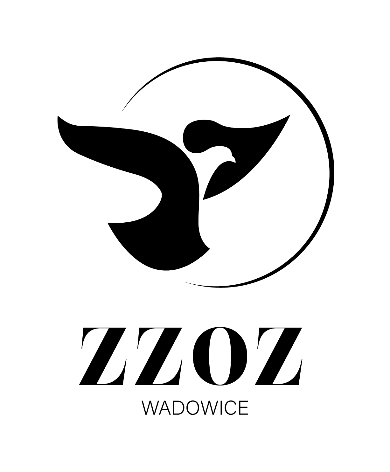 SPECYFIKACJA WARUNKÓW ZAMÓWIENIAPrzedmiotowe postępowanie prowadzone jest przy użyciu środków komunikacji elektronicznej. Składanie ofert następuje za pośrednictwem platformy zakupowej dostępnej pod adresem internetowym: www.platformazakupowa.pl/pn/zzozwadowiceZamawiający:Zespół Zakładów Opieki Zdrowotnej w Wadowicachul. Karmelicka 534 – 100 WadowiceAdres strony internetowej Zamawiającego: www.zzozwadowice.ple-mail: zp@zzozwadowice.plSPIS TREŚCI	I. Nazwa oraz adres Zamawiającego:	3II. Tryb udzielenia zamówienia:	3III. Opis przedmiotu zamówienia	3IV. Termin realizacji zamówienia	4V. Warunki udziału w postępowaniu	4VI. Podstawy wykluczenia z postępowania	4VII. Wykaz oświadczeń i dokumentów, potwierdzających spełnienie warunków udziału w postępowaniu oraz braku podstaw wykluczenia. (Podmiotowe środki dowodowe).	6VIII. Przedmiotowe środki dowodowe	7IX. Poleganie na zasobach innych podmiotów	7X. Informacja dla Wykonawców wspólnie ubiegających się o udzielenia zamówienia (spółki cywilne/konsorcja)	8XI. Informacja o sposobie porozumiewania się Zamawiającego z wykonawcami oraz przekazywania oświadczeń i dokumentów, a także wskazanie osób uprawnionych do porozumiewania się z Wykonawcami	9XII. Wymagania dotyczące wadium	11XIII. Termin związania ofertą	11XIV. Opis sposobu przygotowania ofert	11XV. Miejsce oraz termin składania i otwarcia ofert	13XVI. Opis sposobu obliczenia ceny	14XVII. Opis kryteriów, którymi Zamawiający będzie się kierował przy wyborze oferty, wraz z podaniem znaczenia tych kryteriów i sposobu oceny ofert	14XVIII. Informacje o formalnościach, jakie powinny zostać dopełnione po wyborze oferty w celu zawarcia umowy w sprawie zamówienia publicznego.	15XIX. Wymagania dotyczące zabezpieczenia należytego wykonania umowy.	16XX. Pouczenie o środkach ochrony prawnej przysługujących Wykonawcy w toku postępowania o udzielenie zamówienia.	16XXI. Ochrona danych osobowych	17XXII. Załączniki:	18Załącznik nr 1 do SWZ	19Załącznik nr 2 do SWZ	26Załącznik nr 2a do SWZ	28Załącznik nr 2b do SWZ	30Załącznik nr 2c do SWZ	31Załącznik nr 3 do SWZ	32Załącznik nr 4 do SWZ	35I. Nazwa oraz adres Zamawiającego:Zespół Zakładów Opieki Zdrowotnej w Wadowicachul. Karmelicka 5; 34-100 Wadowicetel. 33 87 21 200; 87 21 300; fax. 823 22 30e-mail: zp@zzozwadowice.pladres strony internetowej: https://zzozwadowice.pl/ Godziny urzędowania: od 7.00 do 15.00 Adres strony internetowej, na której jest prowadzone postępowanie i na której będą dostępne wszelkie dokumenty związane z prowadzoną procedurą: www.platformazakupowa.pl/pn/zzozwadowiceII. Tryb udzielenia zamówienia:Postępowanie o udzielenie zamówienia publicznego prowadzone jest w trybie podstawowym bez przeprowadzenia negocjacji na podstawie art. 275 pkt 1 ustawy z dnia 11 września 2019 r. – Prawo zamówień publicznych (t.j. Dz. U. z 2023 r. poz. 1605 ze zm.) zwanej dalej „ustawą Pzp”, w którym w odpowiedzi na ogłoszenie o zamówieniu oferty mogą składać wszyscy zainteresowani Wykonawcy, a następnie Zamawiający wybiera najkorzystniejszą ofertę bez przeprowadzenia negocjacjiZamawiający nie przewiduje aukcji elektronicznej.Zamawiający nie dopuszcza składania ofert wariantowych.Zamawiający nie dopuszcza do rozliczeń w walutach obcych.Zamawiający nie prowadzi postępowania w celu zawarcia umowy ramowej.Zamawiający nie przewiduje zwrotu kosztów udziału w postępowaniu.Zamawiający nie przewiduje możliwości udzielenia zamówień podobnych, o których mowa w art. 214 ust. 1 pkt 7 i 8 Ustawy Pzp.Zamawiający nie przewiduje możliwości ani nie wymaga złożenia oferty po odbyciu przez wykonawcę wizji lokalnej lub sprawdzenia przez niego dokumentów niezbędnych do realizacji zamówienia dostępnych na miejscu 
u Zamawiającego. III. Opis przedmiotu zamówieniaKod wg Wspólnego Słownika Zamówień (CPV):30190000-7: 	Różny sprzęt i artykuły biurowe30192000-1: 	Wyroby biurowe Opis wymagań Zamawiającego określa załącznik nr 1 do SWZ Przedmiot zamówienia został podzielony na części. Liczba części 4.Zamawiający dopuszcza składania ofert częściowych na poszczególne pakiety.Zamawiający nie dopuszcza składania ofert częściowych na poszczególne pozycje w pakietach.Wszędzie tam, gdzie Zamawiający opisuje przedmiot zamówienia poprzez wskazanie znaków towarowych, patentów lub odniesienie do norm, europejskich ocen technicznych, aprobat, pochodzenia, specyfikacji technicznych i/lub systemów referencji technicznych, Zamawiający dopuszcza rozwiązania równoważne opisywanym. Intencją Zamawiającego było przedstawienie „typu” towaru spełniającego wymagania Zamawiającego. Rozwiązania równoważne zaproponowane przez Wykonawcę będą posiadały co najmniej takie same lub lepsze parametry techniczne i funkcjonalne, co najmniej w zakresie opisanym danym znakiem towarowym lub daną normą i nie obniżą określonych przez Zamawiającego standardów. Pod pojęciem „równoważności” rozwiązania,
w szczególności rozumie się: wskazanie, że oferowane rozwiązanie posiada co najmniej takie same lub lepsze – opisane daną normą lub znakiem – parametry techniczne i funkcjonalne cechy jakościowe, które dotyczą wartości użytkowych przedmiotu zamówienia, odpowiednich dla zastosowanego materiału, komponentu, produktu takie jak: funkcjonalność, wydajność, wytrzymałość, żywotność, odporność, łatwość obsługi, bezpieczeństwo, komfort użytkowania, standard wykończenia oraz cechy, które opisują fizyczne właściwości przedmiotu zamówienia, takie jak wielkość (długość, szerokość, wysokość), kubaturę, gęstość, kształt, kolorystykę, strukturę, rodzaj materiału
i komponentu. Wykonawca, który powołuje się na rozwiązania równoważne, jest zobowiązany wykazać, że oferowane przez niego dostawy, usługi lub roboty budowlane spełniają wymagania określone przez Zmawiającego. W przypadku zaoferowania rozwiązań równoważnych – innych niż określone w SWZ – do oferty należy załączyć dokumenty potwierdzające, że zastosowane rozwiązania równoważne spełniają wymogi Zamawiającego (np. opisy, karty katalogowe, karty techniczne).Zamawiający nie zastrzega obowiązku osobistego wykonania przez Wykonawcę kluczowych części zamówienia.Zamawiający dopuszcza udział podwykonawców w realizacji niniejszego zamówienia. W przypadku powierzenia wykonania części zamówienia Podwykonawcy, Wykonawca zobowiązany jest do wskazania w ofercie tej części zamówienia, której realizację powierzy podwykonawcy, jak również wskazać nazwę firmy podwykonawcy (tabela w formularzu ofertowym). Powierzenie części zamówienia podwykonawcom nie zwalnia Wykonawcy z odpowiedzialności za należyte wykonanie zamówienia.IV. Termin realizacji zamówieniaTermin realizacji zamówienia: 12 miesięcyV. Warunki udziału w postępowaniu O udzielenie zamówienia mogą ubiegać się Wykonawcy, którzy spełniają warunki dotyczące:zdolności do występowania w obrocie gospodarczym:Zamawiający nie stawia warunku w powyższym zakresie.uprawnień do prowadzenia określonej działalności gospodarczej lub zawodowej, o ile wynika to
z odrębnych przepisów:Zamawiający nie stawia warunku w powyższym zakresie.sytuacji ekonomicznej lub finansowej:Zamawiający nie stawia warunku w powyższym zakresie.zdolności technicznej lub zawodowej:Zamawiający nie stawia warunku w powyższym zakresie.Zamawiający może na każdym etapie postępowania uznać, że Wykonawca nie posiada wymaganych zdolności, jeżeli zaangażowanie zasobów technicznych Wykonawcy w inne przedsięwzięcia gospodarcze Wykonawcy może mieć negatywny wpływ na realizację zamówienia.Ocena spełnienia ww. warunków dokonana zostanie zgodnie z formułą „spełnia – nie spełnia”, w oparciu 
o przedłożone przez Wykonawcę oświadczenia i dokumenty, o których mowa w Rozdziele VII pkt 2.VI. Podstawy wykluczenia z postępowaniaZ postępowania o udzielenie zamówienia wyklucza się Wykonawców, w stosunku do których zachodzi którakolwiek z okoliczności wskazanych w art. 108 ust. 1.Wykluczenie Wykonawcy następuje na odpowiedni okres wskazany w art. 111 ustawy Pzp oraz w art. 7 ust. 2 ustawy z dnia 13 kwietnia 2022r. o szczególnych rozwiązaniach w zakresie przeciwdziałania wspieraniu agresji na Ukrainę oraz służących ochronie bezpieczeństwa narodowego.Wykonawca nie podlega wykluczeniu w okolicznościach określonych w art. 108 ust. 1 pkt 1, 2 i 5 ustawy Pzp, jeżeli udowodni zamawiającemu, że spełnił łącznie następujące przesłanki:3.1. naprawił lub zobowiązał się do naprawienia szkody wyrządzonej przestępstwem, wykroczeniem lub swoim nieprawidłowym postępowaniem, w tym poprzez zadośćuczynienie pieniężne; 3.2. wyczerpująco wyjaśnił fakty i okoliczności związane z przestępstwem, wykroczeniem lub swoim nieprawidłowym postępowaniem oraz spowodowanymi przez nie szkodami, aktywnie współpracując odpowiednio 
z właściwymi organami, w tym organami ścigania, lub zamawiającym;3.3. podjął konkretne środki techniczne, organizacyjne i kadrowe, odpowiednie dla zapobiegania dalszym przestępstwom, wykroczeniom lub nieprawidłowemu postępowaniu, w szczególności: a) zerwał wszelkie powiązania z osobami lub podmiotami odpowiedzialnymi za nieprawidłowe postępowanie wykonawcy, b) zreorganizował personel, c) wdrożył system sprawozdawczości i kontroli, d) utworzył struktury audytu wewnętrznego do monitorowania przestrzegania przepisów, wewnętrznych regulacji lub standardów, e) wprowadził wewnętrzne regulacje dotyczące odpowiedzialności i odszkodowań za nieprzestrzeganie przepisów, wewnętrznych regulacji lub standardów.Zamawiający ocenia, czy podjęte przez wykonawcę czynności, o których mowa w pkt. 3, są wystarczające do wykazania jego rzetelności, uwzględniając wagę i szczególne okoliczności czynu wykonawcy. Jeżeli podjęte przez wykonawcę czynności, o których mowa w pkt. 3, nie są wystarczające do wykazania jego rzetelności, zamawiający wyklucza wykonawcę.Z postępowania o udzielenie zamówienia wyklucza się Wykonawców zgodnie z art. 7 ust  1. Ustawy z dnia 
13 kwietnia 2022r. o szczególnych rozwiązaniach w zakresie przeciwdziałania wspieraniu agresji na Ukrainę oraz służących ochronie bezpieczeństwa narodowego tj: Z postępowania o udzielenie zamówienia publicznego lub konkursu prowadzonego na podstawie ustawy z dnia 11 września 2019 r. – Prawo zamówień publicznych wyklucza się:- wykonawcę oraz uczestnika konkursu wymienionego w wykazach określonych w rozporządzeniu 765/2006 
i rozporządzeniu 269/2014 albo wpisanego na listę na podstawie decyzji w sprawie wpisu na listę rozstrzygającej 
o zastosowaniu środka, o którym mowa w art. 1 pkt 3 (Ustawy z dnia 13 kwietnia 2022r. o szczególnych rozwiązaniach w zakresie przeciwdziałania wspieraniu agresji na Ukrainę oraz służących ochronie bezpieczeństwa narodowego);-wykonawcę oraz uczestnika konkursu, którego beneficjentem rzeczywistym w rozumieniu ustawy z dnia 1 marca 2018 r. o przeciwdziałaniu praniu pieniędzy oraz finansowaniu terroryzmu (Dz. U. z 2022 r. poz. 593 i 655) jest osoba wymieniona w wykazach określonych w rozporządzeniu 765/2006 i rozporządzeniu 269/2014 albo wpisana na listę lub będąca takim beneficjentem rzeczywistym od dnia 24 lutego 2022 r., o ile została wpisana na listę na podstawie decyzji w sprawie wpisu na listę rozstrzygającej o zastosowaniu środka, o którym mowa w art. 1 pkt 3 (Ustawy z dnia 13 kwietnia 2022r. o szczególnych rozwiązaniach w zakresie przeciwdziałania wspieraniu agresji na Ukrainę oraz służących ochronie bezpieczeństwa narodowego);-wykonawcę oraz uczestnika konkursu, którego jednostką dominującą w rozumieniu art. 3 ust. 1 pkt 37 ustawy 
z dnia 29 września 1994 r. o rachunkowości (Dz. U. z 2021 r. poz. 217, 2105 i 2106), jest podmiot wymieniony 
w wykazach określonych w rozporządzeniu 765/2006 i rozporządzeniu 269/2014 albo wpisany na listę lub będący taką jednostką dominującą od dnia 24 lutego 2022 r., o ile został wpisany na listę na podstawie decyzji w sprawie wpisu na listę rozstrzygającej o zastosowaniu środka, o którym mowa w art. 1 pkt 3(Ustawy z dnia 13 kwietnia 2022r. o szczególnych rozwiązaniach w zakresie przeciwdziałania wspieraniu agresji na Ukrainę oraz służących ochronie bezpieczeństwa narodowego).Wykluczenie następuje na okres trwania okoliczności określonych w pkt. 5.W przypadku wykonawcy lub uczestnika konkursu wykluczonego na podstawie pkt 5, zamawiający odrzuca wniosek o dopuszczenie do udziału w postępowaniu o udzielnie zamówienia publicznego lub ofertę takiego wykonawcy lub uczestnika konkursu, nie zaprasza go do złożenia oferty wstępnej, oferty podlegającej negocjacjom, oferty dodatkowej, oferty lub oferty ostatecznej, nie zaprasza go do negocjacji lub dialogu, a także nie prowadzi 
z takim wykonawcą negocjacji lub dialogu, odrzuca wniosek o dopuszczenie do udziału w konkursie, nie zaprasza do złożenia pracy konkursowej lub nie przeprowadza oceny pracy konkursowej, odpowiednio do trybu stosowanego do udzielenia zamówienia publicznego oraz etapu prowadzonego postępowania o udzielenie zamówienia publicznego.Zamawiający może wykluczyć Wykonawcę na każdym etapie postępowania o udzielenie zamówieniaZamawiający nie przewiduje wykluczenia Wykonawcy na podstawie art. 109 ust 1 ustawy Pzp.VII. Wykaz oświadczeń i dokumentów, potwierdzających spełnienie warunków udziału
w postępowaniu oraz braku podstaw wykluczenia. (Podmiotowe środki dowodowe).Zamawiający nie będzie żądał podmiotowych środków dowodowych na potwierdzenie spełniania warunków udziału w postępowaniu. Zamawiający nie będzie żądał podmiotowych środków dowodowych na potwierdzenie braku podstaw wykluczenia.Oświadczenie, o którym mowa w art. 125 ust. 1 ustawy Pzp nie jest podmiotowym środkiem dowodowym 
i stanowi dowód potwierdzający brak podstaw wykluczenia i spełnianie warunków udziału w postępowaniu na dzień składania ofert tymczasowo zastępujący wymagane przez Zamawiającego podmiotowe środki dowodowe.Oświadczenie, o którym mowa w pkt 2 Wykonawca zobowiązany jest złożyć, zgodnie ze wzorem, który stanowi załącznik nr 2 do SWZ. Jeżeli jest to niezbędne do zapewnienia odpowiedniego przebiegu postępowania o udzielenie zamówienia, Zamawiający może na każdym etapie postępowania wezwać Wykonawców do złożenia wszystkich lub niektórych podmiotowych środków dowodowych, aktualnych na dzień ich złożenia.Jeżeli zachodzą uzasadnione podstawy do uznania, że złożone uprzednio podmiotowe środki dowodowe nie są już aktualne, zamawiający może w każdym czasie wezwać wykonawcę lub wykonawców do złożenia wszystkich lub niektórych podmiotowych środków dowodowych, aktualnych na dzień ich złożenia.Jeżeli złożone przez Wykonawcę oświadczenie, o którym mowa w pkt 2 lub podmiotowe środki dowodowe budzą wątpliwości Zamawiającego, może on zwrócić się bezpośrednio do podmiotu, który jest w posiadaniu informacji lub dokumentów istotnych w tym zakresie dla oceny spełniania przez Wykonawcę warunków udziału 
w postępowaniu lub braku podstaw wykluczenia, o przedstawienie takich informacji lub dokumentów. Zamawiający nie wzywa do złożenia podmiotowych środków dowodowych, jeżeli może je uzyskać za pomocą bezpłatnych i ogólnodostępnych baz danych, w szczególności rejestrów publicznych w rozumieniu ustawy z dnia
17 lutego 2005 r. o informatyzacji działalności podmiotów realizujących zadania publiczne, o ile Wykonawca wskazał w oświadczeniu, o którym mowa w Załączniku nr 4 do SWZ, dane umożliwiające dostęp do tych środków. W przypadku wskazania przez Wykonawcę dostępności podmiotowych środków dowodowych pod określonymi adresami internetowymi ogólnodostępnych i bezpłatnych baz danych, Zamawiający może żądać od wykonawcy przedstawienia tłumaczenia na język polski pobranych samodzielnie przez Zamawiającego podmiotowych środków dowodowych.Wykonawca nie jest zobowiązany do złożenia podmiotowych środków dowodowych, które Zamawiający posiada, jeżeli wykonawca wskaże te środki oraz potwierdzi ich prawidłowość i aktualność.W zakresie nie uregulowanym SWZ, zastosowanie mają przepisy Rozporządzenia Ministra Rozwoju, Pracy 
i Technologii z dnia 23 grudnia 2020 r. w sprawie podmiotowych środków dowodowych oraz innych dokumentów lub oświadczeń, jakich może żądać zamawiający od wykonawcy.VIII. Przedmiotowe środki dowodoweZamawiający nie wymaga złożenia przez Wykonawcę przedmiotowych środków dowodowych.IX. Poleganie na zasobach innych podmiotówWykonawca może w celu potwierdzenia spełniania warunków udziału w postępowaniu, w stosownych sytuacjach oraz w odniesieniu do konkretnego zamówienia, lub jego części, polegać na zdolnościach technicznych lub zawodowych lub sytuacji finansowej lub ekonomicznej podmiotów udostępniających zasoby, niezależnie od charakteru prawnego łączących go z nimi stosunków prawnych.W odniesieniu do warunków dotyczących wykształcenia, kwalifikacji zawodowych lub doświadczenia, Wykonawcy mogą polegać na zdolnościach podmiotów udostępniających zasoby, jeśli podmioty te zrealizują dostawy, usługi, do realizacji których te zdolności są wymagane.Wykonawca, który polega na zdolnościach lub sytuacji podmiotów udostępniających zasoby, składa, wraz 
z ofertą, zobowiązanie podmiotu udostępniającego zasoby do oddania mu do dyspozycji niezbędnych zasobów na potrzeby realizacji danego zamówienia lub inny podmiotowy środek dowodowy potwierdzający, że wykonawca realizując zamówienie, będzie dysponował niezbędnymi zasobami tych podmiotów. Zobowiązanie podmiotu udostępniającego zasoby, o którym mowa w zdaniu poprzedzającym, potwierdza, że stosunek łączący wykonawcę z podmiotami udostępniającymi zasoby gwarantuje rzeczywisty dostęp do tych zasobów oraz określa w szczególności:zakres dostępnych wykonawcy zasobów podmiotu udostępniającego zasoby; sposób i okres udostępnienia wykonawcy i wykorzystania przez niego zasobów podmiotu udostępniającego te zasoby przy wykonywaniu zamówienia; Zamawiający ocenia, czy udostępniane wykonawcy przez podmioty udostępniające zasoby zdolności techniczne lub zawodowe lub ich sytuacja finansowa lub ekonomiczna, pozwalają na wykazanie przez wykonawcę spełniania warunków udziału w postępowaniu, a także bada, czy nie zachodzą wobec tego podmiotu podstawy wykluczenia, które zostały przewidziane względem wykonawcy (art. 108 ust. 1 ustawy Pzp oraz art. 7 ust.  1. Ustawy dnia 13 kwietnia 2022r. o szczególnych rozwiązaniach w zakresie przeciwdziałania wspieraniu agresji na Ukrainę oraz służących ochronie bezpieczeństwa narodowego).Podmiot, który zobowiązał się do udostępnienia zasobów, odpowiada solidarnie z wykonawcą, który polega na jego sytuacji finansowej i ekonomicznej, za szkodę poniesioną przez Zamawiającego powstałą w skutek nieudostępnienia tych zasobów, chyba że za nieudostępnienie zasobów podmiotu nie ponosi winy. Jeżeli zdolności techniczne lub zawodowe, sytuacja finansowa lub ekonomiczna podmiotu udostępniającego zasoby nie potwierdzają spełniania przez wykonawcę warunków udziału w postępowaniu lub zachodzą wobec tego podmiotu podstawy wykluczenia, zamawiający żąda, aby wykonawca w terminie określonym przez zamawiającego zastąpił ten podmiot innym podmiotem lub podmiotami albo wykazał, że samodzielnie spełnia warunki udziału 
w postępowaniu.Wykonawca nie może, po upływie terminu składania ofert, powoływać się na zdolności lub sytuację podmiotów udostępniających zasoby, jeżeli na etapie składania ofert nie polegał on w danym zakresie na zdolnościach lub sytuacji podmiotów udostępniających zasoby.Wykonawca, w przypadku polegania na zdolnościach lub sytuacji podmiotów udostępniających zasoby, przedstawia oświadczeniem, o którym mowa w Rozdziale VII pkt 2 SWZ podmiotu udostępniającego zasoby, potwierdzające brak podstaw wykluczenia tego podmiotu oraz odpowiednio spełnianie warunków udziału 
w postępowaniu, w zakresie, w jakim wykonawca powołuje się na jego zasoby, wzór stanowi załącznik nr 2a do SWZ.Oświadczenia podmiotów udostępniających zasoby powinny być złożone w formie elektronicznej, lub w postaci elektronicznej opatrzonej podpisem zaufanym lub podpisem osobistym w zakresie w jakim potwierdzają okoliczności, o których mowa w treści art. 273 ust. 1 ustawy Pzp. Należy je przesłać zgodnie z zasadami określonymi w Rozdziale XI SWZ.Wykonawca, który powołuje się na zasoby innych podmiotów, w celu wykazania braku istnienia wobec nich podstaw wykluczenia oraz spełniania, w zakresie, w jakim powołuje się na ich zasoby, warunki udziału 
w postępowaniu zamieszcza informacje o tych podmiotach w oświadczeniu, o którym mowa w Rozdziale VII pkt 2 SWZ.X. Informacja dla Wykonawców wspólnie ubiegających się o udzielenia zamówienia (spółki cywilne/konsorcja)Wykonawcy mogą wspólnie ubiegać się o udzielenie zamówienia. W takim przypadku Wykonawcy ustanawiają pełnomocnika do reprezentowania ich w postępowaniu albo do reprezentowania w postępowaniu 
i zawarcia umowy w sprawie zamówienia publicznego. Pełnomocnictwo winno być załączone do oferty. W odniesieniu do wymagań postawionych przez Zamawiającego, każdy z Wykonawców ubiegających się wspólnie o zamówienie, oddzielnie musi udokumentować, że nie podlega wykluczeniu z postępowania na podstawie art. 108 ust. 1 ustawy Pzp. oraz art. 7 ust  1. Ustawy z dnia 13 kwietnia 2022r. o szczególnych rozwiązaniach 
w zakresie przeciwdziałania wspieraniu agresji na Ukrainę oraz służących ochronie bezpieczeństwa narodowego.W przypadku Wykonawców wspólnie ubiegających się o udzielenie zamówienia, oświadczenia, o których mowa w Rozdziale VII pkt 2 SWZ, składa każdy z wykonawców wspólnie ubiegający się o zamówienie. Oświadczenia te potwierdzają brak podstaw wykluczenia oraz spełnianie warunków udziału w postępowaniu w zakresie, w jakim każdy z wykonawców wykazuje spełnianie warunków udziału w postępowaniu.W przypadku, gdy spełnienie warunku opisanego:4.1. w Rozdziale V SWZ wykazuje co najmniej jeden z wykonawców wspólnie ubiegających się 
o udzielenie zamówienia,4.2. w Rozdziale V wykonawcy wykazują poprzez poleganie na zdolnościach tych z wykonawców, którzy wykonają roboty budowlane lub usługi, do realizacji których te zdolności są wymagane.wykonawcy wspólnie ubiegający się o udzielenie zamówienia oświadczają, które dostawy wykonają poszczególni wykonawcy.W przypadku wspólnego ubiegania się o zamówienie przez Wykonawców są oni zobowiązani na wezwanie Zamawiającego złożyć aktualne na dzień złożenia podmiotowe środki dowodowe, o których mowa w Rozdziale VII SWZ, przy czym podmiotowe środki dowodowe o których mowa w Rozdziele VII pkt 5 SWZ składa odpowiednio Wykonawca/Wykonawcy, który/którzy wykazuje/ą spełnianie warunku, w zakresie i na zasadach opisanych 
w Rozdziale V SWZ.XI. Informacja o sposobie porozumiewania się Zamawiającego z wykonawcami oraz przekazywania oświadczeń i dokumentów, a także wskazanie osób uprawnionych do porozumiewania się z WykonawcamiOsobą uprawnioną do kontaktu z Wykonawcami jest: Marzena Bury - w zakresie formalnym,Ewa Bukowska-Ceremuga - w zakresie merytorycznym.Postępowanie prowadzone jest w języku polskim w formie elektronicznej za pośrednictwem platformazakupowa.pl pod adresem: www.platformazakupowa.pl/pn/zzozwadowiceW celu skrócenia czasu udzielenia odpowiedzi na pytania preferuje się, aby komunikacja między zamawiającym a wykonawcami, w tym wszelkie oświadczenia, wnioski, zawiadomienia oraz informacje, przekazywane są w formie elektronicznej za pośrednictwem platformazakupowa.pl i formularza „Wyślij wiadomość do zamawiającego”. Za datę przekazania (wpływu) oświadczeń, wniosków, zawiadomień oraz informacji przyjmuje się datę ich przesłania za pośrednictwem platformazakupowa.pl poprzez kliknięcie przycisku „Wyślij wiadomość do zamawiającego” po których pojawi się komunikat, że wiadomość została wysłana do zamawiającego.Zamawiający będzie przekazywał wykonawcom informacje w formie elektronicznej za pośrednictwem platformazakupowa.pl. Informacje dotyczące odpowiedzi na pytania, zmiany specyfikacji, zmiany terminu składania i otwarcia ofert Zamawiający będzie zamieszczał na platformie w sekcji “Komunikaty”. Korespondencja, której zgodnie z obowiązującymi przepisami adresatem jest konkretny wykonawca, będzie przekazywana w formie elektronicznej za pośrednictwem platformazakupowa.pl do konkretnego wykonawcy.Wykonawca jako podmiot profesjonalny ma obowiązek sprawdzania komunikatów i wiadomości bezpośrednio na platformazakupowa.pl przesłanych przez zamawiającego, gdyż system powiadomień może ulec awarii lub powiadomienie może trafić do folderu SPAM.Zamawiający, zgodnie z Rozporządzeniem Prezesa Rady Ministrów z dnia 30 grudnia 2020r. w sprawie sposobu sporządzania i przekazywania informacji oraz wymagań technicznych dla dokumentów elektronicznych oraz środków komunikacji elektronicznej w postępowaniu o udzielenie zamówienia publicznego lub konkursie 
(Dz. U. z 2020r. poz. 2452), określa niezbędne wymagania sprzętowo - aplikacyjne umożliwiające pracę na platformazakupowa.pl, tj.:stały dostęp do sieci Internet o gwarantowanej przepustowości nie mniejszej niż 512 kb/s,komputer klasy PC lub MAC o następującej konfiguracji: pamięć min. 2 GB Ram, procesor Intel IV 2 GHZ lub jego nowsza wersja, jeden z systemów operacyjnych - MS Windows 7, Mac Os x 10 4, Linux, lub ich nowsze wersje,zainstalowana dowolna przeglądarka internetowa, w przypadku Internet Explorer minimalnie wersja 10 0.,włączona obsługa JavaScript,zainstalowany program Adobe Acrobat Reader lub inny obsługujący format plików .pdf,Platformazakupowa.pl działa według standardu przyjętego w komunikacji sieciowej - kodowanie UTF8,Oznaczenie czasu odbioru danych przez platformę zakupową stanowi datę oraz dokładny czas (hh:mm:ss) generowany wg. czasu lokalnego serwera synchronizowanego z zegarem Głównego Urzędu Miar.Wykonawca, przystępując do niniejszego postępowania o udzielenie zamówienia publicznego:akceptuje warunki korzystania z platformazakupowa.pl określone w Regulaminie zamieszczonym na stronie internetowej pod linkiem  w zakładce „Regulamin" oraz uznaje go za wiążący,zapoznał i stosuje się do Instrukcji składania ofert/wniosków dostępnej pod linkiem. Zamawiający nie ponosi odpowiedzialności za złożenie oferty w sposób niezgodny 
z Instrukcją korzystania z platformazakupowa.pl, w szczególności za sytuację, gdy zamawiający zapozna się z treścią oferty przed upływem terminu składania ofert (np. złożenie oferty w zakładce „Wyślij wiadomość do zamawiającego”). Taka oferta zostanie uznana przez Zamawiającego za ofertę handlową i nie będzie brana pod uwagę w przedmiotowym postępowaniu ponieważ nie został spełniony obowiązek narzucony w art. 221 Ustawy Prawo Zamówień Publicznych.Zamawiający informuje, że instrukcje korzystania z platformazakupowa.pl dotyczące w szczególności logowania, składania wniosków o wyjaśnienie treści SWZ, składania ofert oraz innych czynności podejmowanych 
w niniejszym postępowaniu przy użyciu platformazakupowa.pl znajdują się w zakładce „Instrukcje dla Wykonawców" na stronie internetowej pod adresem: https://platformazakupowa.pl/strona/45-instrukcjeZalecenia: Formaty plików wykorzystywanych przez wykonawców powinny być zgodne z “OBWIESZCZENIEM PREZESA RADY MINISTRÓW z dnia 9 listopada 2017 r. w sprawie ogłoszenia jednolitego tekstu rozporządzenia Rady Ministrów w sprawie Krajowych Ram Interoperacyjności, minimalnych wymagań dla rejestrów publicznych
i wymiany informacji w postaci elektronicznej oraz minimalnych wymagań dla systemów teleinformatycznych”.Zamawiający rekomenduje wykorzystanie formatów: .pdf .doc .xls .jpg (.jpeg) ze szczególnym wskazaniem na .pdfW celu ewentualnej kompresji danych Zamawiający rekomenduje wykorzystanie jednego z formatów:.zip .7ZWśród formatów powszechnych a NIE występujących w rozporządzeniu występują: .rar .gif .bmp .numbers .pages. Dokumenty złożone w takich plikach zostaną uznane za złożone nieskutecznie.Zamawiający zwraca uwagę na ograniczenia wielkości plików podpisywanych profilem zaufanym, który wynosi max 10MB, oraz na ograniczenie wielkości plików podpisywanych w aplikacji eDoApp służącej do składania podpisu osobistego, który wynosi max 5MB.Ze względu na niskie ryzyko naruszenia integralności pliku oraz łatwiejszą weryfikację podpisu, zamawiający zaleca, w miarę możliwości, przekonwertowanie plików składających się na ofertę na format .pdf 
i opatrzenie ich podpisem kwalifikowanym PAdES. Pliki w innych formatach niż PDF zaleca się opatrzyć zewnętrznym podpisem XAdES. Wykonawca powinien pamiętać, aby plik z podpisem przekazywać łącznie z dokumentem podpisywanym.Zamawiający zaleca aby w przypadku podpisywania pliku przez kilka osób, stosować podpisy tego samego rodzaju. Podpisywanie różnymi rodzajami podpisów np. osobistym i kwalifikowanym może doprowadzić do problemów w weryfikacji plików. Zamawiający zaleca, aby Wykonawca z odpowiednim wyprzedzeniem przetestował możliwość prawidłowego wykorzystania wybranej metody podpisania plików oferty.Zaleca się, aby komunikacja z wykonawcami odbywała się tylko na Platformie za pośrednictwem formularza “Wyślij wiadomość do zamawiającego”, nie za pośrednictwem adresu email.Osobą składającą ofertę powinna być osoba kontaktowa podawana w dokumentacji.Ofertę należy przygotować z należytą starannością dla podmiotu ubiegającego się o udzielenie zamówienia publicznego i zachowaniem odpowiedniego odstępu czasu do zakończenia przyjmowania ofert/wniosków. Sugerujemy złożenie oferty na 24 godziny przed terminem składania ofert/wniosków.Podczas podpisywania plików zaleca się stosowanie algorytmu skrótu SHA2 zamiast SHA1.  Jeśli wykonawca pakuje dokumenty np. w plik ZIP zalecamy wcześniejsze podpisanie każdego ze skompresowanych plików. Zamawiający rekomenduje wykorzystanie podpisu z kwalifikowanym znacznikiem czasu.Zamawiający zaleca aby nie wprowadzać jakichkolwiek zmian w plikach po podpisaniu ich podpisem kwalifikowanym. Może to skutkować naruszeniem integralności plików co równoważne będzie z koniecznością odrzucenia oferty w postępowaniu.XII. Wymagania dotyczące wadiumZamawiający nie wymaga wniesienia wadium.XIII. Termin związania ofertąWykonawca będzie związany ofertą przez okres 30 dni, tj. do dnia 05.06.2024 r. Bieg terminu związania ofertą rozpoczyna się wraz z upływem terminu składania ofert.W przypadku gdy wybór najkorzystniejszej oferty nie nastąpi przed upływem terminu związania ofertą wskazanego w pkt. 1, Zamawiający przed upływem terminu związania ofertą zwraca się jednokrotnie do wykonawców o wyrażenie zgody na przedłużenie tego terminu o wskazywany przez niego okres, nie dłuższy niż 30 dni. Przedłużenie terminu związania ofertą wymaga złożenia przez wykonawcę pisemnego oświadczenia
o wyrażeniu zgody na przedłużenie terminu związania ofertą.XIV. Opis sposobu przygotowania ofertOferta, wniosek oraz przedmiotowe środki dowodowe (jeżeli były wymagane) składane elektronicznie muszą zostać podpisane elektronicznym kwalifikowanym podpisem w przypadku zamówień o wartości równej lub przekraczającej progi unijne, w przypadku zamówień o wartości niższej od progów unijnych Oferta, wniosek oraz przedmiotowe środki dowodowe (jeżeli były wymagane) składane elektronicznie muszą zostać podpisane elektronicznym kwalifikowanym podpisem lub podpisem zaufanym lub podpisem osobistym. W procesie składania oferty, wniosku w tym przedmiotowych środków dowodowych na platformie, kwalifikowany podpis elektroniczny wykonawca składa bezpośrednio na dokumencie, który następnie przesyła do systemu (opcja rekomendowana przez platformazakupowa.pl).Poświadczenia za zgodność z oryginałem dokonuje odpowiednio wykonawca, podmiot, na którego zdolnościach lub sytuacji polega wykonawca, wykonawcy wspólnie ubiegający się o udzielenie zamówienia publicznego albo podwykonawca, w zakresie dokumentów, które każdego z nich dotyczą. Poprzez oryginał należy rozumieć dokument podpisany kwalifikowanym podpisem elektronicznym lub podpisem zaufanym lub podpisem osobistym przez osobę/osoby upoważnioną/upoważnione. Poświadczenie za zgodność z oryginałem następuje 
w formie elektronicznej podpisane kwalifikowanym podpisem elektronicznym lub podpisem zaufanym lub podpisem osobistym przez osobę/osoby upoważnioną/upoważnione. Oferta powinna być:sporządzona na podstawie załączników niniejszej SWZ w języku polskim,złożona przy użyciu środków komunikacji elektronicznej tzn. za pośrednictwem platformazakupowa.pl,podpisana kwalifikowanym podpisem elektronicznym lub podpisem zaufanym lub podpisem osobistym przez osobę/osoby upoważnioną/upoważnionePodpisy kwalifikowane wykorzystywane przez wykonawców do podpisywania wszelkich plików muszą spełniać “Rozporządzenie Parlamentu Europejskiego i Rady w sprawie identyfikacji elektronicznej i usług zaufania w odniesieniu do transakcji elektronicznych na rynku wewnętrznym (eIDAS) (UE) nr 910/2014 - od 1 lipca 2016 roku”.W przypadku wykorzystania formatu podpisu XAdES zewnętrzny. Zamawiający wymaga dołączenia odpowiedniej ilości plików tj. podpisywanych plików z danymi oraz plików podpisu w formacie XAdES.Zgodnie z art. 18 ust. 3 ustawy Pzp, nie ujawnia się informacji stanowiących tajemnicę przedsiębiorstwa, 
w rozumieniu przepisów o zwalczaniu nieuczciwej konkurencji. Jeżeli wykonawca, nie później niż w terminie składania ofert, w sposób niebudzący wątpliwości zastrzegł, że nie mogą być one udostępniane oraz wykazał, załączając stosowne wyjaśnienia, iż zastrzeżone informacje stanowią tajemnicę przedsiębiorstwa. Na platformie 
w formularzu składania oferty znajduje się miejsce wyznaczone do dołączenia części oferty stanowiącej tajemnicę przedsiębiorstwa.Wykonawca, za pośrednictwem platformazakupowa.pl może przed upływem terminu do składania ofert zmienić lub wycofać ofertę. Sposób dokonywania zmiany lub wycofania oferty zamieszczono w instrukcji zamieszczonej na stronie internetowej pod adresem:https://platformazakupowa.pl/strona/45-instrukcjeKażdy z wykonawców może złożyć tylko jedną ofertę. Złożenie większej liczby ofert lub oferty zawierającej propozycje wariantowe spowoduje podlegać będzie odrzuceniu.Ceny oferty muszą zawierać wszystkie koszty, jakie musi ponieść wykonawca, aby zrealizować zamówienie 
z najwyższą starannością oraz ewentualne rabaty.Dokumenty i oświadczenia składane przez wykonawcę powinny być w języku polskim, chyba że w SWZ dopuszczono inaczej. W przypadku załączenia dokumentów sporządzonych w innym języku niż dopuszczony, wykonawca zobowiązany jest załączyć tłumaczenie na język polski.Zgodnie z definicją dokumentu elektronicznego z art.3 ust 2 Ustawy o informatyzacji działalności podmiotów realizujących zadania publiczne, opatrzenie pliku zawierającego skompresowane dane kwalifikowanym podpisem elektronicznym jest jednoznaczne z podpisaniem oryginału dokumentu, z wyjątkiem kopii poświadczonych odpowiednio przez innego wykonawcę ubiegającego się wspólnie z nim o udzielenie zamówienia, przez podmiot, na którego zdolnościach lub sytuacji polega wykonawca, albo przez podwykonawcę.Maksymalny rozmiar jednego pliku przesyłanego za pośrednictwem dedykowanych formularzy do: złożenia, zmiany, wycofania oferty wynosi 150 MB natomiast przy komunikacji wielkość pliku to maksymalnie 500 MB.Dokumenty składające się na ofertę:odpis lub informację z Krajowego Rejestru Sądowego, Centralnej Ewidencji i Informacji o Działalności Gospodarczej lub innego właściwego rejestru, chyba że Zamawiający może je uzyskać za pomocą bezpłatnych 
i ogólnodostępnych baz danych a Wykonawca w Formularzu Oferty wskazał dane umożliwiające dostęp do tych dokumentów w odniesieniu do Wykonawcy, Wykonawcy wspólnie ubiegającego się o zamówienie, jak również w odniesieniu do podmiotów udostępniających zasoby; w przypadku wskazania przez Wykonawcę dostępności ww. dokumentów pod określonymi adresami internetowymi ogólnodostępnych 
i bezpłatnych baz danych, Zamawiający może żądać od Wykonawcy przedstawienia tłumaczenia na język polski pobranych samodzielnie przez Zamawiającego dokumentów.pełnomocnictwo lub inny dokument potwierdzający umocowanie do reprezentowania Wykonawcy lub podmiotu udostępniającego zasoby chyba, że umocowanie do reprezentacji wynika z dokumentów, 
o których mowa w Rozdziale XIV pkt 13 SWZ; pełnomocnictwo lub inny dokument potwierdzający umocowanie do reprezentowania wszystkich Wykonawców wspólnie ubiegających się o udzielenie zamówienia  (np. umowa o współdziałaniu). Pełnomocnik może być ustanowiony do reprezentowania Wykonawców w postępowaniu albo do reprezentowania 
w postępowaniu i zawarcia umowy; zobowiązania wymagane postanowieniami Rozdziału IX pkt 3 SWZ, w przypadku gdy Wykonawca polega na zdolnościach podmiotów udostępniających zasoby w celu potwierdzenia spełniania warunków udziału 
w postępowaniu wraz z pełnomocnictwami, jeżeli prawo do podpisania danego zobowiązania nie wynika 
z dokumentów, o których mowa w Rozdziale XIV pkt 13 SWZ; oświadczenie Wykonawców wspólnie ubiegających się o udzielenie zamówienia, o którym mowa w art. 117 ust. 4 ustawy Pzp; formularz ofertowy, według wzoru określonego w Załączniku nr 3 do SWZ,oświadczenie wymagane postanowieniami Rozdziału VII pkt 2, Rozdziału IX pkt 9 Rozdziału X pkt 3 SWZ.Treść złożonej oferty musi odpowiadać treści Specyfikacji. Zamawiający zaleca aby przy sporządzeniu oferty, Wykonawca skorzystał z wzorów przygotowanych przez Zamawiającego. Wykonawca może przedstawić ofertę na swoich formularzach z zastrzeżeniem, że muszą one zawierać wszystkie informacje określone przez Zamawiającego w Specyfikacji.Ofertę należy sporządzić w języku polskim. Dokumenty sporządzone w języku obcym muszą być składane wraz z  tłumaczeniem na język polski.Wykonawca ponosi wszelkie koszty związane z przygotowaniem i złożeniem oferty.Oferta i załączniki do oferty pod rygorem nieważności składa się z formie w postaci elektronicznej opatrzonej kwalifikowanym podpisem elektronicznym) lub w postaci elektronicznej opatrzonej podpisem zaufanym lub podpisem osobistym, muszą być podpisane przez upoważnionego (upoważnionych) przedstawiciela (przedstawicieli). W przypadku, gdy Wykonawcę reprezentuje Pełnomocnik wraz z ofertą winno być złożone pełnomocnictwo dla tej osoby określające jego zakres. Pełnomocnictwo winno być podpisane przez osoby uprawnione do reprezentowania Wykonawcy.Wszelkie pełnomocnictwa winny być załączone do oferty w formie oryginału lub urzędowo poświadczonego odpisu pełnomocnictwa (notarialnie – art. 97 ust. 2 ustawy z 14 lutego 1991 r. – Prawo o notariacie (tekst jednolity Dz. U. 
z 2022 poz. 1799)).XV. Miejsce oraz termin składania i otwarcia ofert1. Ofertę wraz z wymaganymi dokumentami należy umieścić na platformazakupowa.pl pod adresem www.platformazakupowa.pl/pn/zzozwadowice w myśl Ustawy Pzp na stronie internetowej prowadzonego postępowania do dnia 07.05.2024 godz 10:00Po wypełnieniu Formularza składania oferty lub wniosku i dołączenia  wszystkich wymaganych załączników należy kliknąć przycisk „Przejdź do podsumowania”.Oferta lub wniosek składana elektronicznie musi zostać podpisana elektronicznym podpisem kwalifikowanym, podpisem zaufanym lub podpisem osobistym. W procesie składania oferty za pośrednictwem platformazakupowa.pl, wykonawca powinien złożyć podpis bezpośrednio na dokumentach przesłanych za pośrednictwem platformazakupowa.pl. Zalecamy stosowanie podpisu na każdym załączonym pliku osobno, 
w szczególności wskazanych w art. 63 ust. 2 ustawy Pzp, gdzie zaznaczono, iż oferty, wnioski o dopuszczenie do udziału w postępowaniu oraz oświadczenie, o którym mowa w art. 125 ust. 1 sporządza się, pod rygorem nieważności, w postaci lub formie elektronicznej i opatruje się odpowiednio w odniesieniu do wartości postępowania kwalifikowanym podpisem elektronicznym, podpisem zaufanym lub podpisem osobistym.Za datę złożenia oferty przyjmuje się datę jej przekazania w systemie (platformie) w drugim kroku składania oferty poprzez kliknięcie przycisku “Złóż ofertę” i wyświetlenie się komunikatu, że oferta została zaszyfrowana i złożona.Szczegółowa instrukcja dla Wykonawców dotycząca złożenia, zmiany i wycofania oferty znajduje się na stronie internetowej pod adresem:  https://platformazakupowa.pl/strona/45-instrukcjeOtwarcie ofert następuje niezwłocznie po upływie terminu składania ofert, nie później niż następnego dnia po dniu, w którym upłynął termin składania ofert tj. 07.05.2024 godz 10:30.Jeżeli otwarcie ofert następuje przy użyciu systemu teleinformatycznego, w przypadku awarii tego systemu, która powoduje brak możliwości otwarcia ofert w terminie określonym przez zamawiającego, otwarcie ofert następuje niezwłocznie po usunięciu awarii.Zamawiający poinformuje o zmianie terminu otwarcia ofert na stronie internetowej prowadzonego postępowania.Zamawiający, najpóźniej przed otwarciem ofert, udostępnia na stronie internetowej prowadzonego postępowania informację o kwocie, jaką zamierza przeznaczyć na sfinansowanie zamówienia.Zamawiający, niezwłocznie po otwarciu ofert, udostępnia na stronie internetowej prowadzonego postępowania informacje o:nazwach albo imionach i nazwiskach oraz siedzibach lub miejscach prowadzonej działalności gospodarczej albo miejscach zamieszkania wykonawców, których oferty zostały otwarte;cenach lub kosztach zawartych w ofertach.Informacja zostanie opublikowana na stronie postępowania na platformazakupowa.pl w sekcji ,,Komunikaty” .Zgodnie z Ustawą Prawo Zamówień Publicznych Zamawiający nie ma obowiązku przeprowadzania jawnej sesji otwarcia ofert w sposób jawny z udziałem wykonawców lub transmitowania sesji otwarcia za pośrednictwem elektronicznych narzędzi do przekazu wideo on-line a ma jedynie takie uprawnienie.XVI. Opis sposobu obliczenia cenyZaoferowaną cenę całkowitą (brutto) należy przedstawić w Formularzu ofertowym zgodnym z wzorem stanowiącym Załącznik nr 3 do SWZ.Cena określona w ofercie uwzględnia wszelkie koszty wynagrodzenia Wykonawcy jakie Zamawiający zapłaci z tytułu realizacji przedmiotu zamówienia.Kwoty należy zaokrąglić do pełnych groszy, przy czym końcówki poniżej 0,5 grosza pomija się, a końcówki 0,5 i wyższe zaokrągla się do 1 grosza (ostatnią pozostawioną cyfrę powiększa się o jednostkę), zgodnie z art. 106e ust. 11 ustawy z dnia 11 marca 2004 r. o podatku od towarów i usług (tekst jednolity: Dz. U. 2020 r., poz. 106 ze zm.).Rozliczenia między Zamawiającym a Wykonawcą prowadzone będą w PLN. Sposób zapłaty i zasady rozliczenia za realizację zamówienia, określone zostały w Załączniku nr 4 do SWZ – Projekt Umowy.XVII. Opis kryteriów, którymi Zamawiający będzie się kierował przy wyborze oferty, wraz z podaniem znaczenia tych kryteriów i sposobu oceny ofertZamawiający podczas oceny ofert kierować się będzie następującymi kryteriami Kryterium cena 60%Kryterium termin dostawy 40%1 dzień roboczy - 40 pkt2 dni robocze – 30 pkt3 dni robocze – 20 pkt4 dni robocze – 10 pkt5 dni roboczych 0 pktUwaga!!!  Termin dostawy nie może być dłuższy niż 5 dni roboczych od dnia złożenia zamówienia. Jeżeli nie można wybrać oferty najkorzystniejszej z uwagi na to, że dwie lub więcej ofert przedstawia taki sam bilansceny i innych kryteriów oceny ofert, Zamawiający spośród tych ofert wybiera ofertę z najniższą ceną.Członkowie Komisji Przetargowej ocenią każdą ofertę wg podanych algorytmów przyznając jej ocenę punktową. Zamawiający za najkorzystniejszą uzna ofertę, która uzyska największą ilość punktów obliczonych wg powyższych algorytmów. Pozostałym Wykonawcom, spełniającym wymagania kryterialne, przypisana zostanie odpowiednio mniejsza (proporcjonalnie mniejsza) ilość punktów. Obliczenia dokonane będą z dokładnością do dwóch miejsc po przecinku. XVIII. Informacje o formalnościach, jakie powinny zostać dopełnione po wyborze oferty w celu zawarcia umowy w sprawie zamówienia publicznego.O wyniku postępowania Zamawiający powiadomi Wykonawcę uczestniczącego w postępowaniu oraz zamieści informację na swojej stronie internetowej www.platformazakupowa.pl/pn/zzozwadowice  Zamawiający, zawiadomi Wykonawcę (na adres poczty elektronicznej wskazany w formularzu ofertowym), którego oferta wybrana została jako najkorzystniejsza, o terminie zawarcia umowy w siedzibie Zamawiającego tj. ZZOZ w Wadowicach, ul. Karmelicka 5, 34-100 Wadowice drogą korespondencyjną. Zamawiający zastrzega, że w przypadku zawarcia umowy drogą korespondencyjną, za dzień zawarcia umowy uważa się datę wpisaną przez Zamawiającego w komparycji umowy. Jednocześnie Zamawiający zobowiązuje się, że w dniu wysyłki oryginału umowy do Wykonawcy, prześle droga mailową skan podpisanej jednostronnie umowy, w której wskazana będzie data jej zawarcia. Zamawiający zawrze umowę w sprawie zamówienia publicznego, z zastrzeżeniem art. 577 ustawy Pzp,
w terminach określonych w art. 308 ustawy Pzp. Przed zawarciem umowy w sprawie zamówienia publicznego, Wykonawcy wspólnie ubiegający się
o udzielenie zamówienia są zobowiązani przedstawić Zamawiającemu umowę regulującą podstawy i zasady wspólnego ubiegania się o udzielenie zamówienia. Przed zawarciem umowy w sprawie zamówienia publicznego, Wykonawca składa dla osoby podpisującej umowę, dokument potwierdzający uprawnienie osoby podpisującej do reprezentowania Wykonawcy. Powyższe nie dotyczy sytuacji, gdy Zamawiający dysponuje już odpowiednimi dokumentami złożonymi w toku Postępowania. Wybrany Wykonawca jest zobowiązany do zawarcia umowy w sprawie zamówienia publicznego na warunkach określonych we Projekcie Umowy, stanowiącym Załącznik nr 4 do SWZ.Zamawiający przewiduje możliwość zmiany zawartej umowy w stosunku do treści wybranej oferty 
w zakresie uregulowanym w art. 454 i 455 Ustawy Pzp oraz wskazanym w Projekcie Umowy, stanowiącym Załącznik nr 4 do SWZ.XIX. Wymagania dotyczące zabezpieczenia należytego wykonania umowy.Zamawiający nie wymaga wniesienia zabezpieczenia należytego wykonania umowy.XX. Pouczenie o środkach ochrony prawnej przysługujących Wykonawcy w toku postępowania
o udzielenie zamówienia.Środki ochrony prawnej określone w niniejszym dziale przysługują wykonawcy, uczestnikowi konkursu oraz innemu podmiotowi, jeżeli ma lub miał interes w uzyskaniu zamówienia lub nagrody w konkursie oraz poniósł lub może ponieść szkodę w wyniku naruszenia przez zamawiającego przepisów Ustawy Pzp. Środki ochrony prawnej wobec ogłoszenia wszczynającego postępowanie o udzielenie zamówienia lub ogłoszenia o konkursie oraz dokumentów zamówienia przysługują również organizacjom wpisanym na listę, 
o której mowa w art. 469 pkt 15 Ustawy Pzp oraz Rzecznikowi Małych i Średnich Przedsiębiorców.Odwołanie przysługuje na:3.1. niezgodną z przepisami ustawy czynność Zamawiającego, podjętą w postępowaniu o udzielenie zamówienia, 
w tym na projektowane postanowienie umowy;3.2. zaniechanie czynności w postępowaniu o udzielenie zamówienia do której zamawiający był obowiązany na podstawie ustawy;Odwołanie wnosi się do Prezesa Izby. Odwołujący przekazuje kopię odwołania zamawiającemu przed upływem terminu do wniesienia odwołania w taki sposób, aby mógł on zapoznać się z jego treścią przed upływem tego terminu.Odwołanie wobec treści ogłoszenia lub treści SWZ wnosi się w terminie 5 dni od dnia zamieszczenia ogłoszenia w Biuletynie Zamówień Publicznych lub treści SWZ na stronie internetowej.Odwołanie wnosi się w terminie:6.1. 5 dni od dnia przekazania informacji o czynności zamawiającego stanowiącej podstawę jego wniesienia, jeżeli informacja została przekazana przy użyciu środków komunikacji elektronicznej,6.2. 10 dni od dnia przekazania informacji o czynności zamawiającego stanowiącej podstawę jego wniesienia, jeżeli informacja została przekazana w sposób inny niż określony w pkt 6.1.Odwołanie w przypadkach innych niż określone w pkt 5 i 6 wnosi się w terminie 5 dni od dnia, w którym powzięto lub przy zachowaniu należytej staranności można było powziąć wiadomość o okolicznościach stanowiących podstawę jego wniesienia.Na orzeczenie Izby oraz postanowienie Prezesa Izby, o którym mowa w art. 519 ust. 1 Ustawy Pzp., stronom oraz uczestnikom postępowania odwoławczego przysługuje skarga do sądu.W postępowaniu toczącym się wskutek wniesienia skargi stosuje się odpowiednio przepisy ustawy z dnia 17 listopada 1964 r. - Kodeks postępowania cywilnego o apelacji, jeżeli przepisy niniejszego rozdziału nie stanowią inaczej.Skargę wnosi się do Sądu Okręgowego w Warszawie - sądu zamówień publicznych, zwanego dalej "sądem zamówień publicznych".Skargę wnosi się za pośrednictwem Prezesa Izby, w terminie 14 dni od dnia doręczenia orzeczenia Izby lub postanowienia Prezesa Izby, o którym mowa w art. 519 ust. 1 Ustawy Pzp przesyłając jednocześnie jej odpis przeciwnikowi skargi. Złożenie skargi w placówce pocztowej operatora wyznaczonego w rozumieniu ustawy z dnia 23 listopada 2012 r. - Prawo pocztowe jest równoznaczne z jej wniesieniem.Prezes Izby przekazuje skargę wraz z aktami postępowania odwoławczego do sądu zamówień publicznych 
w terminie 7 dni od dnia jej otrzymania.XXI. Ochrona danych osobowychZgodnie z art. 13 ust. 1 i 2 rozporządzenia Parlamentu Europejskiego i Rady (UE) 2016/679 z dnia 27 kwietnia 2016 r. w sprawie ochrony osób fizycznych w związku z przetwarzaniem danych osobowych i w sprawie swobodnego przepływu takich danych oraz uchylenia dyrektywy 95/46/WE (ogólne rozporządzenie o danych) (Dz. U. UE L119 
z dnia 4 maja 2016 r., str. 1; zwanym dalej "RODO") informujemy, że:1	administratorem Pani/Pana danych osobowych jest Zespół Zakładów Opieki Zdrowotnej w Wadowicach2	administrator wyznaczył Inspektora Danych Osobowych, z którym można się kontaktować pod adresem 
e-mail: iod@zzozwadowice.pl3	Pani/Pana dane osobowe przetwarzane będą na podstawie art. 6 ust. 1 lit. c RODO w celu związanym 
z przedmiotowym postępowaniem o udzielenie zamówienia publicznego, prowadzonym w trybie przetargu nieograniczonego.4	odbiorcami Pani/Pana danych osobowych będą osoby lub podmioty, którym udostępniona zostanie dokumentacja postępowania w oparciu o art. 74 Ustawy Pzp.5	Pani/Pana dane osobowe będą przechowywane, zgodnie z art. 78 ust. 1 Ustawy Pzp. przez okres 4 lat od dnia zakończenia postępowania o udzielenie zamówienia, a jeżeli czas trwania umowy przekracza 4 lata, okres przechowywania obejmuje cały czas trwania umowy;6	obowiązek podania przez Panią/Pana danych osobowych bezpośrednio Pani/Pana dotyczących jest wymogiem ustawowym określonym w przepisach Ustawy Pzp związanym z udziałem w postępowaniu o udzielenie zamówienia publicznego.7	w odniesieniu do Pani/Pana danych osobowych decyzje nie będą podejmowane w sposób zautomatyzowany, stosownie do art. 22 RODO.8	posiada Pani/Pan:8.1. na podstawie art. 15 RODO prawo dostępu do danych osobowych Pani/Pana dotyczących (w przypadku, gdy skorzystanie z tego prawa wymagałoby po stronie administratora niewspółmiernie dużego wysiłku może zostać Pani/Pan zobowiązana do wskazania dodatkowych informacji mających na celu sprecyzowanie żądania, 
w szczególności podania nazwy lub daty postępowania o udzielenie zamówienia publicznego lub konkursu albo sprecyzowanie nazwy lub daty zakończonego postępowania o udzielenie zamówienia);8.2. na podstawie art. 16 RODO prawo do sprostowania Pani/Pana danych osobowych (skorzystanie z prawa do sprostowania nie może skutkować zmianą wyniku postępowania o udzielenie zamówienia publicznego ani zmianą postanowień umowy w zakresie niezgodnym z ustawą PZP oraz nie może naruszać integralności protokołu oraz jego załączników);8.3. na podstawie art. 18 RODO prawo żądania od administratora ograniczenia przetwarzania danych osobowych 
z zastrzeżeniem okresu trwania postępowania o udzielenie zamówienia publicznego lub konkursu oraz przypadków, o których mowa w art. 18 ust. 2 RODO (prawo do ograniczenia przetwarzania nie ma zastosowania w odniesieniu do przechowywania, w celu zapewnienia korzystania ze środków ochrony prawnej lub w celu ochrony praw innej osoby fizycznej lub prawnej, lub z uwagi na ważne względy interesu publicznego Unii Europejskiej lub państwa członkowskiego);8.4. prawo do wniesienia skargi do Prezesa Urzędu Ochrony Danych Osobowych, gdy uzna Pani/Pan, że przetwarzanie danych osobowych Pani/Pana dotyczących narusza przepisy RODO;  9	nie przysługuje Pani/Panu:9.1. w związku z art. 17 ust. 3 lit. b, d lub e RODO prawo do usunięcia danych osobowych;9.2. prawo do przenoszenia danych osobowych, o którym mowa w art. 20 RODO;9.3. na podstawie art. 21 RODO prawo sprzeciwu, wobec przetwarzania danych osobowych, gdyż podstawą prawną przetwarzania Pani/Pana danych osobowych jest art. 6 ust. 1 lit. c RODO; 10	przysługuje Pani/Panu prawo wniesienia skargi do organu nadzorczego na niezgodne z RODO przetwarzanie Pani/Pana danych osobowych przez administratora. Organem właściwym dla przedmiotowej skargi jest Urząd Ochrony Danych Osobowych, ul. Stawki 2, 00-193 Warszawa.XXII. Załączniki:Załącznik nr 1, 1 a 			Opis przedmiotu zamówienia Załącznik nr 2, 2a, 2b, 2c	 	Wzory oświadczeńZałącznik nr 3 				Formularz ofertowy (wzór)Załącznik nr 4				Projekt umowyPełnomocnik Dyrektorads. Infrastruktury i Logistykimgr inż. Tomasz MateraWadowice, dnia 23.04.2024r.			Zatwierdzam ………………….........………..........…….(podpis Dyrektora ZZOZ w Wadowicachlub osoby przez niego upoważnionej)Załącznik nr 1 do SWZOpis przedmiotu zamówieniaPrzedmiotem zamówienia jest dostawa artykułów papierniczych dla ZZOZ w Wadowicach.Termin obowiązywania umów: Pakiet nr 1 – od dnia zawarcia umowy na okres 12 miesięcyPakiet nr 2 - od 30 czerwca 2024r. na okres 12 miesięcyPakiet nr 3 – od 30 czerwca 2024r. na okres 12 miesięcyPakiet nr 4 - od dnia zawarcia umowy na okres 12 miesięcyPakiet nr 1Pakiet nr 2Pakiet nr 3Pakiet nr 4System bezpiecznego etykietowania leków Metkownica MCD – Podłużne etykiety dla zestawów do infuzjiSpecyfikacja techniczna:System składający się z pojedynczych, plastikowych kartridżów z samoprzylepnymi etykietami kodowanymi kolorami.Pojedyncze kartridże można ze sobą łączyć i rozdzielać według potrzeb za pomocą zaczepów.Jeden kartridż zawiera 600 etykiet.Etykiety zgodne z międzynarodowym kodem koloru, który odpowiada konspektowi międzynarodowych standardów proponowanych przez Amerykańskie Stowarzyszenie Analiz i Materiałów D4777-94Samoprzylepne dozowanie pozwala na obsługę jednoręczną.Etykiety oznaczone substancją czynną.Niespełnienie jakiegokolwiek parametru będzie skutkowało odrzuceniem oferty.Załącznik nr 2 do SWZ..................................................................................................................(pełna nazwa/firma, adresw zależności od podmiotu:NIP/PESEL, KRS/CEiDG)reprezentowany przez:..................................................................................................................(imię i nazwisko, stanowisko/podstawa do reprezentacji)Oświadczenie Wykonawcy o niepodleganiu wykluczeniu i spełnianiu warunków udziału w postępowaniuNa potrzeby postępowania o udzielenie zamówienia publicznego pn. „Dostawa artykułów papierniczych dla ZZOZ 
w Wadowicach”, prowadzonego przez Zespół Zakładów Opieki Zdrowotnej w Wadowicach, ul. Karmelicka 5; 34-100 Wadowice, oświadczam co następuje:I W związku z art. 125 ust. 1 ustawy Pzp:1. Oświadczam, że nie podlegam wykluczeniu z postępowania na podstawie art. 108 ust 1 ustawy Pzp.2. Oświadczam, że zachodzą w stosunku do mnie podstawy wykluczenia z postępowania na podstawie art. …………. * ustawy Pzp (podać mającą zastosowanie podstawę wykluczenia spośród wymienionych w art. 108 ustawy Pzp). Jednocześnie oświadczam, że w związku z ww. okolicznością, na podstawie art. 110 ustawy Pzp podjąłem następujące środki naprawcze……………………………………………………………………………………………………………….…… ……………………………………………………………………………………….………..……………………………………………..………… * 3.Oświadczam, że spełniam warunki udziału w postępowaniu określone w przedmiotowym postępowaniu. 4. Oświadczam, że w celu potwierdzenia spełnienia warunku udziału w postępowaniu wskazanym przez Zamawiającego, podlegam na zasobach następujących podmiotów udostępniających zasoby …………………………………………………..…………….*  (podać nazwę/podmiotu/ów) w następującym zakresie ……………………………………………………………………………………………* (podać zakres udostępnianych zasobów) 5.Oświadczam, że wszystkie informacje podane w powyższych oświadczeniach są aktualne i zgodne z prawdą oraz zostały przedstawione z pełną świadomością konsekwencji wprowadzenia Zamawiającego w błąd przy przedstawianiu informacji.II. W związku z art. 7 ust. 1 ustawy z dnia 13 kwietnia 2022 r. o szczególnych rozwiązaniach w zakresie przeciwdziałania wspieraniu agresji na Ukrainę oraz służących ochronie bezpieczeństwa narodowego OŚWIADCZAM, że: 1)	Wykonawca jest* / nie jest* wymieniony w wykazach określonych w rozporządzeniu 765/2006
i rozporządzeniu 269/2014 albo wpisany na listę na podstawie decyzji w sprawie wpisu na listę rozstrzygającej o zastosowaniu środka, o którym mowa w art. 1 pkt 3 ww. ustawy; 2)	beneficjentem rzeczywistym Wykonawcy w rozumieniu ustawy z dnia 1 marca 2018 r. o przeciwdziałaniu praniu pieniędzy oraz finansowaniu terroryzmu (Dz. U. z 2022 r. poz. 593 i 655) jest* / nie jest* osoba wymieniona w wykazach określonych w rozporządzeniu 765/2006 i rozporządzeniu 269/2014 albo wpisana na listę lub będąca takim beneficjentem rzeczywistym od dnia 24 lutego 2022 r., o ile została wpisana na listę na podstawie decyzji w sprawie wpisu na listę rozstrzygającej o zastosowaniu środka, o którym mowa w art. 1 pkt 3 ww. ustawy; 3)	jednostką dominującą Wykonawcy w rozumieniu art. 3 ust. 1 pkt 37 ustawy z dnia 29 września 1994 r.
o rachunkowości (Dz. U. z 2021 r. poz. 217, 2105 i 2106), jest* / nie jest* podmiot wymieniony w wykazach określonych w rozporządzeniu 765/2006 i rozporządzeniu 269/2014 albo wpisany na listę lub będący taką jednostką dominującą od dnia 24 lutego 2022 r., o ile został wpisany na listę na podstawie decyzji w sprawie wpisu na listę rozstrzygającej o zastosowaniu środka, o którym mowa w art. 1 pkt 3 ww. ustawy.* niepotrzebne skreślićZałącznik nr 2a do SWZ..................................................................................................................(pełna nazwa/firma, adresw zależności od podmiotu:NIP/PESEL, KRS/CEiDG)reprezentowany przez:..................................................................................................................(imię i nazwisko, stanowisko/podstawa do reprezentacji)Oświadczenie podmiotu udostępniającego zasobyo niepodleganiu wykluczeniu i spełnianiu warunków udziału w postępowaniuUdostępniając zasoby w następującym zakresie ………………………………………………………… Wykonawcy …………………………………………………. składającemu ofertę w postępowaniu udzielenie zamówienia publicznego 
pn. „Dostawa artykułów papierniczych dla ZZOZ w Wadowicach” prowadzonego przez Zespół Zakładów Opieki Zdrowotnej w Wadowicach, ul. Karmelicka 5; 34-100 Wadowice, oświadczam co następuje:W związku z art. 125 ust. 1 ustawy Pzp:Oświadczam, że nie podlegam wykluczeniu z postępowania na podstawie art. 108 ust. 1 ustawy Pzp, w jakim udostępniam zasoby;Oświadczam, że zachodzą wobec do mnie podstawy wykluczenia z postępowania na podstawie art. …………. * ustawy Pzp (podać podstawę wykluczenia spośród wymienionych w art. 108 ustawy Pzp). Jednocześnie oświadczam, że 
w związku z ww. okolicznością, na podstawie art. 110 ustawy Pzp podjąłem następujące środki naprawcze:………………………………………………….…………………………………….…………………………….…………….…..……;*Oświadczam, że spełniam warunki udziału w postępowaniu określone w przedmiotowym postępowaniu 
w zakresie, w jakim udostępniam zasoby;Oświadczam, że wszystkie informacje podane w powyższych oświadczeniach są aktualne i zgodne z prawdą oraz zostały przedstawione z pełną świadomością konsekwencji wprowadzenia zamawiającego w błąd przy przedstawianiu informacji.II. W związku z art. 7 ust. 1 ustawy z dnia 13 kwietnia 2022 r. o szczególnych rozwiązaniach w zakresie przeciwdziałania wspieraniu agresji na Ukrainę oraz służących ochronie bezpieczeństwa narodowego OŚWIADCZAM, że: 1)	Wykonawca jest* / nie jest* wymieniony w wykazach określonych w rozporządzeniu 765/2006
i rozporządzeniu 269/2014 albo wpisany na listę na podstawie decyzji w sprawie wpisu na listę rozstrzygającej o zastosowaniu środka, o którym mowa w art. 1 pkt 3 ww. ustawy; 2)	beneficjentem rzeczywistym Wykonawcy w rozumieniu ustawy z dnia 1 marca 2018 r. o przeciwdziałaniu praniu pieniędzy oraz finansowaniu terroryzmu (Dz. U. z 2022 r. poz. 593 i 655) jest* / nie jest* osoba wymieniona w wykazach określonych w rozporządzeniu 765/2006 i rozporządzeniu 269/2014 albo wpisana na listę lub będąca takim beneficjentem rzeczywistym od dnia 24 lutego 2022 r., o ile została wpisana na listę na podstawie decyzji w sprawie wpisu na listę rozstrzygającej o zastosowaniu środka, o którym mowa w art. 1 pkt 3 ww. ustawy; 3)	jednostką dominującą Wykonawcy w rozumieniu art. 3 ust. 1 pkt 37 ustawy z dnia 29 września 1994 r.
o rachunkowości (Dz. U. z 2021 r. poz. 217, 2105 i 2106), jest* / nie jest* podmiot wymieniony w wykazach określonych w rozporządzeniu 765/2006 i rozporządzeniu 269/2014 albo wpisany na listę lub będący taką jednostką dominującą od dnia 24 lutego 2022 r., o ile został wpisany na listę na podstawie decyzji w sprawie wpisu na listę rozstrzygającej o zastosowaniu środka, o którym mowa w art. 1 pkt 3 ww. ustawy.* niepotrzebne skreślićZałącznik nr 2b do SWZPROPOZYCJA TREŚCI ZOBOWIĄZANIA PODMIOTUdo oddania do dyspozycji Wykonawcy niezbędnych zasobów na potrzeby realizacji zamówieniaUWAGA: Zamiast niniejszego Formularza można przedstawić inne dokumenty, w szczególności:zobowiązanie podmiotu, o którym mowa w art. 118 ust. 4 ustawy Pzp sporządzone w oparciu o własny wzórinne dokumenty stanowiące dowód, że Wykonawca realizując zamówienie będzie dysponował niezbędnymi zasobami podmiotów w stopniu umożliwiającym należyte wykonanie zamówienia publicznego oraz, że stosunek łączący Wykonawcę z tymi podmiotami będzie gwarantował rzeczywisty dostęp do ich zasobów, określające w szczególności:zakres dostępnych Wykonawcy zasobów podmiotu udostępniającego zasoby,sposób i okres udostępnienia Wykonawcy i wykorzystania przez niego zasobów podmiotu udostępniającego te zasoby przy wykonywaniu zamówienia, Ja/My:______________________________________________________________________(imię i nazwisko osoby/-ób upoważnionej/-ch do reprezentowania Podmiotu, stanowisko (właściciel, prezes zarządu, członek zarządu, prokurent, upełnomocniony reprezentant itp.))Działając w imieniu i na rzecz:______________________________________________________________________(nazwa Podmiotu)Zobowiązuję się do oddania nw. zasobów:______________________________________________________________________(określenie zasobu)do dyspozycji Wykonawcy:______________________________________________________________________(nazwa Wykonawcy)Na potrzeby postępowania o udzielenie zamówienia publicznego pn „Dostawa artykułów papierniczych dla ZZOZ w Wadowicach”, prowadzonego przez Zespół Zakładów Opieki Zdrowotnej w Wadowicach, ul. Karmelicka 5; 34-100 Wadowice, oświadczam co następuje:udostępniam Wykonawcy ww. zasoby, w następującym zakresie:________________________________________________________________________________________________________________________________sposób i okres udostępnienia Wykonawcy i wykorzystania przez niego zasobów podmiotu udostępniającego te zasoby przy wykonywaniu zamówienia będzie następujący:________________________________________________________________________________________________________________________________Zobowiązując się do udostępnienia zasobów, odpowiadam solidarnie z ww. Wykonawcą, który polega na mojej sytuacji finansowej lub ekonomicznej, za szkodę poniesioną przez Zamawiającego powstałą wskutek nieudostępnienia tych zasobów, chyba że za nieudostępnienie zasobów nie ponoszę winy. Załącznik nr 2c do SWZOświadczenie wykonawców wspólnie ubiegających się o udzielenie zamówieniaw zakresie, o którym mowa w art. 117 ust. 4 ustawy PzpW związku z prowadzonym postępowaniem o udzielenie zamówienia publicznego pn. „Dostawa artykułów papierniczych dla ZZOZ w Wadowicach”, prowadzonego przez Zespół Zakładów Opieki Zdrowotnej w Wadowicach, ul. Karmelicka 5; 34-100 Wadowice, Ja/My:______________________________________________________________(imię i nazwisko osoby/osób upoważnionej/-ych do reprezentowania Wykonawców wspólnie ubiegających się o udzielenie zamówienia)w imieniu Wykonawcy:_______________________________________________________________(wpisać nazwy (firmy) Wykonawców wspólnie ubiegających się o udzielenie zamówienia)Oświadczam/-my, iż następujące roboty budowlane/usługi/dostawy* wykonają poszczególni Wykonawcy wspólnie ubiegający się o udzielenie zamówienia:Wykonawca (nazwa): _______________ wykona: __________________________**Wykonawca (nazwa): _______________ wykona: __________________________*** dostosować odpowiednio ** należy dostosować do ilości Wykonawców wspólnie ubiegających się o udzielenie zamówieniaZałącznik nr 3 do SWZFormularz Ofertowy (wzór)Nazwa oraz siedziba Wykonawcy:......................................................................................................................................TELEFON: ...................................................................; FAX: ...........................................................................................REGON: ......................................................................., NIP: ............................................................................................INTERNET: http: .........................................................; e-mail: .......................................................................................Osoba odpowiedzialna za realizację umowy:…………………………………………………………………………………. (imię nazwisko, tel. kontaktowy)Osoba upoważniona do zawarcia umowy:………………………………………………………..…………………….…….. (imię nazwisko, zajmowane stanowisko)Niniejsza oferta dotyczy postępowania o udzielenie zamówienia publicznego znak: ZP.26.1.17.2024*Pakiet nr ……….*Tabelę należy powtórzyć dla każdego oferowanego pakietuWartość oferty dla:Pakietu nr 1: ............ zł netto, ................. zł brutto Pakietu nr 2: ............ zł netto, ................. zł brutto Pakietu nr 3: ............ zł netto, ................. zł brutto Pakietu nr 4: ............ zł netto, ................. zł brutto Termin dostawy …….. (max 5) dni roboczych od daty złożenia zamówienia. * UWAGA! Brak wpisania ocenianego parametru nie dyskwalifikuje oferty –powoduje jedynie brak dodatkowych punktów.Termin płatności: 60 dni od daty dostarczenia prawidłowo wystawionej faktury VAT do siedziby Zamawiającego, w formie przelewu.Oświadczam/ y, że zapoznałem/ liśmy się z warunkami określonymi w specyfikacji warunków zamówienia 
i przyjmuję/ emy je bez zastrzeżeń.Oświadczam/ y, że w przypadku uznania mojej/ naszej oferty za najkorzystniejszą zobowiązuję/ emy się do dostarczenia przedmiotu zamówienia na warunkach zawartych w specyfikacji warunków zamówienia wraz 
z załączonym do niej projektem umowy oraz w złożonej ofercie.Oświadczam/ y, że złożona oferta spełniania wszystkie wymagania określone w „Opisie przedmiotu zamówienia”.Oświadczam, że wartość oferty jest ceną ostateczną do zapłaty z uwzględnieniem wszystkich czynników określonych w SWZ oraz w projekcie umowy będącym załącznikiem nr 4 do SWZ.Zobowiązuję/my się do utrzymywania cen na niezmiennym poziomie przez cały okres obowiązywania umowy, z zastrzeżeniem zapisów w umowie.Oświadczam/y, że jesteśmy : mikroprzedsiębiorstwem*małym przedsiębiorstwem*średnim przedsiębiorstwemdużym przedsiębiorstwem*jednoosobową działalnością gospodarczą*osobą fizyczną nieprowadzącą działalności gospodarczej*Wykonawca informuje, że:*wybór oferty nie będzie prowadzić do powstania u Zamawiającego obowiązku podatkowego.wybór oferty będzie prowadzić do powstania u Zamawiającego obowiązku podatkowego w odniesieniu do następujących towarów ...................................................., których dostawa będzie prowadzić do jego powstania. Wartość towaru lub usług powodująca obowiązek podatkowy u Zamawiającego to ............ zł netto.**Wymienione niżej dokumenty stanowią tajemnicę przedsiębiorstwa i nie mogą być udostępniane osobom trzecim:…………………………………………………..Oświadczam/y,  że przewiduję/emy powierzenie zamówienia podwykonawcom  …………………………………………………….. (podać nazwę firmy podwykonawcy) ……………………………………….(podać zakres powierzonych prac) ………………………………………….. (podać wartość powierzanych prac (brutto)) ………………………………………………………………………(podać % udział (brutto) w cenie oferty)Oświadczam/y, że nie przewiduję/emy powierzenia podwykonawcom realizacji części zamówienia*.Oświadczam/y, że:zostałem poinformowany zgodnie z art. 13 ust. 1 i 2 RODO o przetwarzaniu moich danych osobowych na potrzeby niniejszego postępowania o udzielenie zamówienia publicznego oraz zawarcia i realizacji umowywypełniłem obowiązki informacyjne przewidziane w art. 13 lub art. 14 RODO wobec osób fizycznych, od których dane osobowe bezpośrednio lub pośrednio pozyskałem w celu ubiegania się o udzielenie zamówienia publicznego i zobowiązuję się wypełnić je wobec osób fizycznych od których dane osobowe bezpośrednio lub pośrednio pozyskam w celu zawarcia i realizacji umowyInformuję/emy, że Zamawiający posiada następujące aktualne oświadczenia lub dokumenty lub może je uzyskać za pomocą bezpłatnych i ogólnodostępnych baz danych, w szczególności rejestrów publicznych w rozumieniu ustawy z dnia 17 lutego 2005r. o informatyzacji działalności podmiotów realizujących zadania publiczne (t.j. Dz.U. z 2020, poz 346 ze zm.)*niepotrzebne skreślić** dotyczy Wykonawców, których oferty będą generować obowiązek doliczania wartości podatku VAT do wartości netto oferty, tj. w przypadku:wewnątrzwspólnotowego nabycia towarówmechanizmu odwróconego obciążenia, o którym mowa w art. 17 ust. 1 pkt 7 ustawy o podatku od towarów i usług, importu usług lub importu towarów, z którymi wiąże się obowiązek doliczenia przez zamawiającego przy porównywaniu cen ofertowych podatku VATZałącznik nr 4 do SWZProjekt umowyzawarta w dniu ............................. w Wadowicach pomiędzy:Zespołem Zakładów Opieki Zdrowotnej w Wadowicach, ul. Karmelicka 5; 34-100 Wadowice; działającym na podstawie wpisu do Krajowego Rejestru Sądowego pod nr KRS 0000071327 prowadzonego przez Sąd Rejonowy dla Krakowa – Śródmieścia w Krakowie, XII Wydział Gospodarczy KRS, REGON: 000306466, NIP: 551-21-24-676 zwanym dalej w treści umowy, „Zamawiającym” reprezentowanym przez pełnomocnika:Pełnomocnik Dyrektora ds. Infrastruktury i Logistyki	Tomasz Materaa ..................................................... Regon: .............................	 NIP: ................................, zwanym w treści umowy „Dostawcą”, reprezentowanym przez: ............................................ .....................................W rezultacie dokonania wyboru Dostawcy w postępowaniu o zamówienie publiczne prowadzonym
w trybie podstawowym na podstawie ustawy z dnia 11 września 2019r.Prawo zamówień publicznych (t.j. Dz. U z 2023r, poz. 1605 ze zm.), znak ZP.26.1.17.2024,strony zawierają umowę o następującej treści:§ 1Przedmiotem umowy jest dostawa artykułów papierniczych dla ZZOZ w Wadowicach, wg pakietów nr ……., zwanego w dalszej części umowy „asortymentem”, zgodnie ze złożoną ofertą, stanowiącą załącznik nr 1 do niniejszej umowy.§ 2Zamawiający zastrzega sobie prawo realizacji zamówienia w zależności od bieżących potrzeb.Zamawiający zastrzega prawo do częściowej realizacji umowy, jednak niezrealizowana wartość umowy nie może być większa niż 50% wartości umowy.W sytuacji, gdy przed wygaśnięciem niniejszej umowy niektóre z pozycji asortymentowych zostaną już w całości zrealizowane, a na pozostałe nie będzie zapotrzebowania i Zamawiający nie będzie mógł zakupić ich w całości, Zamawiający ma prawo dokonywać dalszych zakupów asortymentu z pozycji już zrealizowanych do wysokości kwoty oszczędzonej z powodu niewyczerpania zamówienia na pozostały asortyment, nie przekraczając wartości Pakietu.Osobą odpowiedzialną za realizację niniejszej umowy:ze strony Zamawiającego jest Kierownik Działu Eksploatacji i Zaopatrzenia ZZOZ w Wadowicach lub osoba przez niego upoważniona; ze strony Dostawcy jest Pani/Pan ……………..…………………………….. lub osoba przez nią/niego upoważniona.§ 3Dostawca zobowiązuje się do:dostarczenia asortymentu w terminie .…. dni roboczych (od poniedziałku do piątku) od dnia złożenia zamówienia w godzinach od 7:00 do 14:00, w ilości uzgodnionej z osobą upoważnioną, na własny koszt i ryzyko 
do siedziby Zamawiającego – tj. loco Budynek PPS, ul. Karmelicka 5 w Wadowicach.dołączenia do każdej dostawy specyfikacji - faktury VAT z wyszczególnieniem ilości oraz asortymentu. Zamawiający zobowiązuje się do:zapłaty za kolejne dostawy na podstawie doręczonej faktury VAT, prawidłowo wystawionej przez Dostawcę,pisemnego potwierdzenia odbioru kolejnych dostaw.§ 4Ilość i rodzaj asortymentu Zamawiający będzie uzgadniał każdorazowo z Dostawcą pisemnie za pośrednictwem poczty elektronicznej (email).Dostawca odpowiada za jakość oraz tożsamość dostarczonego asortymentu.W przypadku braków ilościowych, wad jakościowych lub zniszczenia asortymentu podczas transportu –stwierdzonych protokołem odbioru - Zamawiający ma prawo natychmiast zwrócić Dostawcy wadliwy towar, odnotowując to w protokole odbioru, powiadamiając Dostawcę telefonicznie lub faksem.Dostawca reklamację zgłoszoną w sposób określony w ust. 3 rozpatrzy niezwłocznie, nie później jednak niż w ciągu 7 dni od daty pisemnego powiadomienia. Brak odpowiedzi w w/w terminie uznaje się za przyjęcie reklamacji.W przypadku stwierdzenia wad jakościowych nie objętych protokołem odbioru, Zamawiający niezwłocznie powiadamia telefonicznie lub mailowo Dostawcę o wadach. Wadliwe produkty Dostawca odbiera niezwłocznie 
od Zamawiającego, w terminie nie później niż pierwszego dnia roboczego, po dniu, w którym uzyskał informację o wadach.Dostawca zobowiązuje się do zabezpieczenia we własnym zakresie dostaw asortymentu w przypadku wystąpienia braków we własnym magazynie.W przypadku niezrealizowania dostawy asortymentu, o której mowa w § 3 ust 1, mimo upływu 24h od telefonicznego/mailowego zgłoszenia, niezależnie od prawa do naliczenia Dostawcy kary umownej Zamawiającemu przysługuje prawo dokonania zakupu przedmiotu umowy od osoby trzeciej na koszt i ryzyko Dostawcy. O fakcie tym Zamawiający niezwłocznie poinformuje Dostawcę pisemne lub za pośrednictwem maila. Złożone wcześniej zamówienie z chwilą powiadomienia Dostawcy zostanie anulowane, a Dostawca zostanie obciążony różnicą kosztów.Zamawiający zastrzega sobie prawo do zamawiania asortymentu w sztukach, a nie w opakowaniach zbiorczych – jeśli dotyczy Zamawiający zastrzega sobie prawo do zwiększenia ilości zamawianego asortymentu w sytuacjach kryzysowych.§ 4 A*Dostawca oświadcza, że powierzy Podwykonawcy wykonanie następującej części zamówienia: .......................................................Dostawca jest odpowiedzialny za działania, zaniechanie działań, uchybienia i zaniedbania Podwykonawcy i ich pracowników (działania zawinione i niezawinione), jak za własne na zasadzie art. 474 kodeksu cywilnego.* w przypadku zadeklarowania w ofercie, że Dostawca nie powierzy podwykonawcom żadnej części zamówienia § 4 A zostanie usunięty.§ 5 Należność z tytułu realizacji umowy określono w oparciu o złożoną ofertę i ustala się ją na kwotę netto: ………….. zł, brutto ……………. zł (słownie ……………………………………………………./100) w tym;Pakiet nr .. netto ………….brutto …………….; itdCeny jednostkowe netto określone w ofercie będą stałe przez okres obowiązywania umowy także przy zamówieniach w trybie § 2 ust. 3.Dopuszcza się zmianę ceny przedmiotu umowy jedynie w przypadku zmiany obowiązującej stawki VAT.W przypadku zmiany stawki podatku VAT na wyroby będące przedmiotem zamówienia, cena ulegnie zmianie 
z dniem wejścia w życie aktu prawnego określającego zmianę stawki VAT, z zastrzeżeniem, że zmianie ulegnie wówczas wyłącznie cena brutto, cena netto pozostanie bez zmian. Zmiana umowy w tym przypadku nastąpi nie wymaga formy aneksu.Zamawiającemu przysługuje prawo do korzystania z rabatów cenowych przyznawanych przez Dostawcę w okresie trwania umowy. Udzielenie rabatu, o którym mowa w zdaniu poprzednim, nie wymaga zmiany umowy.Należność za dostarczony asortyment będzie płatna przelewem w ciągu 60 dni od daty dostarczenia prawidłowo wystawionej faktury do siedziby Zamawiającego, na konto Dostawcy.Dopuszcza się możliwość składania faktur w formie elektronicznej. Faktury w formie elektronicznej składane będą na adres e-mail faktury@zzozwadowice.pl. Dostawca może również dostarczyć ustrukturyzowaną fakturę elektroniczną za pośrednictwem PEF zgodnie z przepisami ustawy z dnia 9 listopada 2018 r. o elektronicznym fakturowaniu w zamówieniach publicznych, koncesjach na roboty budowlane lub usługi oraz partnerstwie publiczno-prywatnym, wówczas Dostawca zwolniony zostaje z obowiązku dostarczenia faktury w wersji elektronicznej na wskazane adresy e-mail.§ 6Niniejsza umowa zostaje zawarta na czas określony 12 miesięcy i obowiązuje od …….. do ……. lub do wyczerpania kwoty, o której mowa w § 5 ust 1 umowy. Jeżeli w terminie do ……... nie zostanie wyczerpana kwota, o której mowa w § 5 ust 1 umowy, może on ulec przedłużeniu o kolejne 90 dni, na podstawie jednostronnego oświadczenia Zamawiającego.Zamawiający ma prawo do odstąpienia od umowy w przypadku:niezrealizowania dostawy asortymentu w terminie określonym w § 3 ust. 1 pkt 1.1,zmiany cen z wyjątkiem sytuacji przewidzianej w § 5 ust. 3,zaistnienia istotnej zmiany okoliczności powodującej, że wykonanie umowy nie leży w interesie publicznym, czego nie można było przewidzieć w chwili zawarcia umowy, lub dalsze wykonywanie umowy może zagrozić podstawowemu interesowi bezpieczeństwa państwa lub bezpieczeństwu publicznemu. Odstąpienie od umowy w tym wypadku może nastąpić w trybie i na zasadach określonych w art. 456 ustawy Prawo zamówień publicznych.Odstąpienie od umowy, o którym mowa w ust. 2, powinno być zrealizowane w ciągu 30 dni od dnia zaistnienia zdarzeń stanowiących podstawy do odstąpienia od umowy.Zamawiającemu przysługuje prawo odstąpienia od umowy i naliczenia kar umownych w wysokości 10% kwoty brutto przedmiotu umowy, jeżeli w terminie 3 dni od zmiany lub rezygnacji podmiotu trzeciego, na którego zasoby Dostawca się powoływał, nie wykaże on, że nowy podmiot trzeci lub sam Dostawca spełnia wymagania stawiane w trakcie postępowania o udzielenie zamówienia. Zamawiający może dochodzić odszkodowania przenoszącego wysokość kar umownych na zasadach ogólnych. Odstąpienie od umowy powinno nastąpić 
w terminie 30 dni od stwierdzenia okoliczności o której mowa w zdaniu poprzednim.*Zamawiający może dochodzić odszkodowania przenoszącego wysokość kar umownych na zasadach ogólnych.* w przypadku zadeklarowania w ofercie, że Dostawca nie powierzy podmiotowi trzeciemu żadnej części zamówienia § 6 ust. 4  zostanie usunięty.§ 71. W razie niewykonania lub nienależytego wykonania umowy:Dostawca zobowiązuje się zapłacić Zamawiającemu karę umowną w wysokości 10% niezrealizowanej wartości netto przedmiotu umowy, w sytuacji gdy Zamawiający odstąpi od umowy z powodu okoliczności, za które odpowiada Dostawca, w szczególności w przypadku, o którym mowa w § 6 ust. 2,1.2 Dostawca zobowiązuje się do zapłaty kary umownej w wysokości 2 % wartości brutto zamówionego 
a niedostarczonego asortymentu za każdy dzień zwłoki w realizacji zamówienia.Zamawiający upoważniony jest do potrącania kar umownych przewidzianych w niniejszej umowie z wynagrodzenia Dostawcy, po uprzednim pisemnym wezwaniu go do zapłacenia kary.W przypadku, gdy kara umowna nie pokrywa poniesionej szkody Zamawiający może dochodzić odszkodowania uzupełniającego na zasadach ogólnych.Łączna maksymalna wysokość kar umownych, których mogą dochodzić strony zgodnie z art. 436 pkt 3 Ustawy Pzp wynosi 20% wartości brutto umowy.§ 8Zamawiający przewiduje możliwość dokonania zmian postanowień zawartej umowy w zakresie: terminu wykonania umowy, w szczególności w związku z zaistnieniem odpowiednio udokumentowanych przez Dostawcę okoliczności od niego niezależnych, zmniejszenia ceny jednostkowej poszczególnego asortymentu, określonych w umowie - w przypadku zaistnienia okoliczności wynikających z funkcjonowania rynku, w szczególności zmniejszenia ceny zbytu, zastosowania rabatu czy upustu, zmiany nr katalogowego i nazwy asortymentu, pod warunkiem zachowania tożsamości asortymentu i ceny jednostkowej,możliwości dostarczania asortymentu zamiennego, o parametrach nie gorszych niż asortyment określony w umowie – w przypadku przejściowego braku asortymentu określonego w umowie, z przyczyn nie leżących po stronie Dostawcy, pod warunkiem zachowania umownej ceny jednostkowej asortymentu i wartości umowy.osób kluczowych do realizacji umowy oraz osób reprezentujących Strony z uwagi na niezależne do Stron okoliczności (tj. choroba, wypadki losowe, nieprzewidziane zmiany organizacyjne), danych teleadresowych, wydłużenia terminu obowiązywania umowy do czasu wyczerpania kwoty wynagrodzenia określonej w § 5 ust. 1 umowy. Zamawiający dopuszcza również zmianę w przypadku zmiany ceny materiałów lub kosztów związanych 
z realizacją zamówienia. Poziom zmiany ceny materiałów lub kosztów związanych z realizacją zamówienia uprawniający Strony Umowy do żądania zmiany wynagrodzenia ustala się na min. 25 % w stosunku do poziomu cen tych samych materiałów lub kosztów z dnia zawarcia umowy. Początkowy termin ustalenia zmiany wynagrodzenia ustala się na dzień zaistnienia przesłanki w postaci wzrostu wynagrodzenia ceny materiałów lub kosztów związanych z realizacją zamówienia o min 25 %.W przypadku zaistnienia przesłanki będącej podstawą zmiany wynagrodzenia, określa się następujące okresy, w których Dostawca może zwrócić się w formie pisemnej do Zamawiającego o zmianę wynagrodzenia: po upływie 6 miesięcy licząc od dnia zawarcia Umowy.Wysokość zmiany wynagrodzenia będzie ustalona w oparciu o wskaźnik zmiany ceny materiałów lub kosztów ogłaszany w komunikacie Prezesa Głównego Urzędu Statystycznego. Maksymalna łączna wartość zmiany wynagrodzenia, jaką dopuszcza Zamawiający w efekcie zastosowania postanowień o zasadach wprowadzania zmian wysokości wynagrodzenia stanowi 10% wynagrodzenia brutto, o którym mowa w § 5 ust. 1.W przypadku gdy Dostawca realizuje przedmiot Umowy z pomocą podwykonawców, w sytuacji zmiany wynagrodzenia opisanej ust. 2 - 4 niniejszego paragrafu, Dostawca zobowiązany jest do zmiany wynagrodzenia przysługującego podwykonawcy, z którym zawarł Umowę, w zakresie odpowiadającym zmianom cen materiałów lub kosztów dotyczących zobowiązania podwykonawcy, jeżeli łącznie spełnione są następujące warunki: (i) przedmiotem Umowy są dostawy; (ii) okres obowiązywania Umowy przekracza 6 miesięcy.W przypadku trudności finansowych Zamawiającego, Strony mogą zmienić umowę zmniejszając liczbę / ilość zamówionego asortymentu. Powyższe zmiany nie mogą być niekorzystne dla Zamawiającego. Zamawiający dopuszcza również możliwość zmiany zapisów umowy w przypadku zmiany obowiązujących przepisów prawa. § 9Dostawca nie może przenieść wierzytelności na osobę trzecią bez zgody Zamawiającego wyrażonej w formie pisemnej pod rygorem nieważności oraz zgody podmiotu tworzącego właściwego dla Zamawiającego zgodnie z art. 54 ust 5 i 6 ustawy o działalności leczniczej.Wyklucza się stosowanie przez strony umowy konstrukcji prawnej, o której mowa w art. 518 kodeksu cywilnego (w szczególności Dostawca nie może zawrzeć umowy poręczenia z podmiotem trzecim) oraz wszelkich innych konstrukcji prawnych skutkujących zmianą podmiotową po stronie wierzyciela.Wyklucza się udzielenia przez Dostawcę upoważnienia, które skutkowałoby uprawnieniem podmiotu trzeciego do administrowania wierzytelnością, w tym dochodzenie wierzytelności wynikających z niniejszej umowy.§ 10Dostawca oświadcza, że:posiada niezbędną wiedzę i doświadczenie oraz potencjał techniczny, a także dysponuje pracownikami zdolnymi do wykonywania zamówienia.posiada uprawnienia i kwalifikacje do wykonania dostawy objętej niniejszą umową.przekaże obowiązek informacyjny osobom, których dane osobowe udostępnia w związku z realizacją niniejszej umowy w imieniu Udzielającego zamówienie, w zakresie ujętym w załączniku nr 2. przekaże klauzule informacyjną w zakresie przetwarzania danych reprezentantów - załącznik nr 3. § 111. Na podstawie ustawy z dnia 11 marca 2022 roku o powszechnym obowiązku obrony Rzeczypospolitej Polskiej oraz Rozporządzenia Rady Ministrów z dnia 27 października 2023 roku w sprawie przygotowania i wykorzystania podmiotów leczniczych na potrzeby obronne państwa Dostawca zobowiązuje się do realizacji usług na rzecz ZZOZ 
w Wadowicach również w czasie:nadzwyczajnych zdarzeń w czasie pokoju,zagrożenia bezpieczeństwa państwa,wojny.§ 12Wszelkie zmiany niniejszej umowy mogą być dokonane za zgodą obu stron i dla swej ważności wymagają zawarcia aneksu w formie pisemnej.W sprawach nieuregulowanych w niniejszej umowie mają zastosowanie przepisy Kodeksu Cywilnego i Ustawy Prawo Zamówień Publicznych.Ewentualne spory wynikłe na tle niniejszej umowy rozstrzygać będzie Sąd właściwy miejscowo dla siedziby Zamawiającego.§ 13Umowa została sporządzona w dwóch jednobrzmiących egzemplarzach, po jednym dla każdej ze Stron. W przypadku złożenia przez Strony oświadczeń woli w postaci elektronicznej opatrzonej bezpiecznym podpisem elektronicznym weryfikowanym przy pomocy ważnego kwalifikowanego certyfikatu, Umowa będzie sporządzona w jednym egzemplarzu udostępnionym elektronicznie.DOSTAWCA		 						ZAMAWIAJĄCYZałącznik nr 1 -Formularz ofertowyZałącznik nr 2: Oświadczenie o przekazaniu informacji odnośnie zasad przetwarzania pracowników i współpracowników Wykonawcy Załącznik nr 3: Klauzula informacyjna w zakresie przetwarzania danych reprezentantówZałącznik nr 2 do Umowy nr …………..Oświadczenie o przekazaniu informacji odnośnie zasad przetwarzania pracowników 
i współpracowników DostawcyZobowiązuję się na podstawie art. 14 RODO poinformowania osób, których dane będą udostępniane 
w związku z zawieraniem i realizacją umowy.1)  Administratorem danych jest Zamawiający tj. ZZOZ w Wadowicach ul. Karmelicka 5 Wadowice kontakt: sekretariat@zzozwadowice.pl2)    Kontakt do inspektora ochrony danych: iod@zzozwadowice.pl
3)    Dane osobowe będą przetwarzane  wyłącznie w celu kontaktu, w celu realizacji umowy i jej rozliczenia.
4)    Przetwarzane będą następujące kategorie danych: dane identyfikacyjne, dane do kontaktu.
5)    Dane będą przetwarzane do czasu trwania umowy i wygaśnięcia roszczeń oraz upływu terminu określonego 
w odrębnych przepisach prawa dotyczących archiwizacji.6)    Osobom, których dane są przetwarzane  przysługuje prawo dostępu do danych osobowych, prawo do sprostowania, prawo żądania od administratora ograniczenia przetwarzania danych osobowych, prawo do wniesienia skargi do Prezesa Urzędu Ochrony Danych Osobowych, gdy uzna Pani/Pan, że przetwarzanie danych osobowych Pani/Pana dotyczących narusza przepisy RODO.7)    Odbiorcami Pani/Pana danych osobowych będą osoby lub podmioty mających dostęp na podstawie przepisów prawa oraz podmioty, z którymi zawarte są umowy powierzenia przetwarzania danych osobowych.https://zzozwadowice.pl/rodo/ Załącznik nr 3 do Umowy nr …………..Klauzula informacyjna w zakresie przetwarzania danych reprezentantówInformujemy, że Administratorem Danych jest ZZOZ w Wadowicach ul.Karmelicka 5Kontakt do Administratora: ZZOZ w Wadowicach ul.Karmelicka 5, sekretariat@zzozwadowice.plKontakt do inspektora ochrony danych: iod@zzozwadowice.plAdministrator w toku prowadzonej działalności, może przetwarzać dane:kontrahentów, w tym dostawców oraz potencjalnych dostawców;wspólników, pracowników, przedstawicieli ustawowych oraz reprezentantów i pełnomocników ww. kontrahentów, w tym osób kontaktowych ujawnionych. Administrator może przetwarzać dane podane bezpośrednio przez kontrahentów lub osoby występujące w ich imieniu, takie jak:imię i nazwisko, nazwa kontrahenta, adres prowadzonej działalności oraz inne adresy korespondencyjne;numery rejestracyjne we właściwych rejestrach;dane kontaktowe (numer telefonu, adres email);dane dotyczące statusu w strukturze kontrahenta (np.: funkcja, stanowisko, zakres uprawnień).Ponadto Administrator może, w niezbędnym zakresie podyktowanym potrzebą weryfikacji kontrahenta, pozyskiwać dodatkowe informacje ze źródeł ogólnodostępnych, takich jak prowadzone na podstawie przepisów prawa rejestry gospodarcze i zawodowe (np. CEIDG, KRS).Zgromadzone dane osobowe, o których mowa w pkt 1 będą przetwarzane na podstawie:zgodnie z art. 6 ust. 1 lit. b) RODO, gdy przetwarzanie tych danych jest niezbędne dla realizacji umowy oraz wypełnienia wynikających z takiej umowy zobowiązań (np. imię i nazwisko, dane kontaktowe i rejestrowe). Podanie danych koniecznych dla związania umową lub jej realizacji i rozliczenia jest obowiązkowe. W tym celu może przetwarzać dane osobowe w okresie trwania umowy;zgodnie z art. 6 ust. 1 lit. c) RODO, gdy przetwarzanie tych danych będzie niezbędne dla realizacji obowiązków wynikających z przepisów prawa. Podanie danych jest obowiązkowe, a obowiązek wynika z przepisów prawa. W tym celu Administrator może przechowywać dane w okresie trwania takiego obowiązku (np. dane zawarte w fakturach oraz dokumentach potwierdzających podejmowane czynności oraz transakcje)dla realizacji uzasadnionych interesów Administratora lub osób trzecich, w sytuacji, gdy interesy takie są nadrzędne wobec interesów lub podstawowych praw i wolności osób, których dane dotyczą, zgodnie z art. 6 ust. 1 lit. f) RODO. Takimi uzasadnionymi interesami są np.:prowadzenie bieżącej komunikacji i rozliczeń;prowadzenie korespondencji w zakresie podejmowanych działań gospodarczych, w tym realizacji umów i postępowań konkursowych i przetargowych;weryfikacja tożsamości osób działających na zlecenie naszych kontrahentów;ustalenie, dochodzenie i ochrona roszczeń wynikających z prowadzonej działalności oraz ochrona przed takimi roszczeniami – w czasie uwzględniającym okresy wygaśnięcia poszczególnych roszczeń.Administrator może ujawnić dane osobowe:podmiotom i osobom działającym na zlecenie na podstawie zawartych umów powierzenia przetwarzania danych osobowych w zakresie wsparcia prawnego, informatycznego i organizacyjnego, organom państwowym, na podstawie przepisów prawa w ramach prowadzonych postępowań. Przysługuje prawo dostępu do treści swoich danych, ich sprostowania oraz prawo do ich usunięcia, ograniczenia przetwarzania, wniesienia sprzeciwu oraz prawo do przenoszenia danych – w granicach określonych zgodnie z art. 15-22 RODO.Każdej osobie przysługuje prawo do wniesienia skargi do Prezesa Urzędu Ochrony Danych Osobowych (ul. Stawki 2, 
00-193 Warszawa) gdy uzna, iż przetwarzanie danych osobowych jest niezgodne z prawem.KryteriumWagaCena60 %Termin dostawy40 %Liczba punktów =Cena najniższa spośród wszystkich ofertx 100 x 60 %Liczba punktów =Cena oferowanax 100 x 60 %Lp.Nazwa asortymentuj.m.Ilość1.Blok makulaturowy kratka A4a 100 kartekszt.52.Blok makulaturowy kratka A5a 100 kartekszt.53.Blok techniczny A4 a 20 kartekszt.54.Cienkopis czarny, grubość linii pisania 0,4mmszt.155.Cienkopis czerwony, grubość linii pisania 0,4mmszt.406.Cienkopis niebieski, grubość linii pisania 0,4mmszt.407.Cienkopis zielony, grubość linii pisania 0,4mm  szt.308.Datownik automatyczny samotuszujący, obudowa wykonana z trwałego tworzywa, wysokość czcionki 4mm.szt.309.Długopis 1 raz. z niebieskim wkładem, grubość linii pisania 0,5 mm, obudowa przeźroczystaszt.1 50010.Długopis 1 raz.  z czarnym wkładem, grubość linii pisania 0,5 mm, obudowa przeźroczystaszt.10011.Długopis 1 raz. z czerwonym wkładem, grubość linii pisania 0,5 mm, obudowa przeźroczystaszt.42012.Długopis 1 raz. z zielonym wkładem, grubość linii pisania 0,5 mm, obudowa przeźroczystaszt.9013.Długopis z wymiennym wkładem olejowym, gumowy uchwyt, automatyczny mechanizm chowania wkładu, grubość linii pisania 0,27 mm, długość linii pisania 900m.szt.1014.Długopis z wymiennym wkładem, grubość linii pisania 0,7 mm, długość linii pisania 1700m, skuwka z silikonową kulką zabezpieczającą przed wysychaniemszt.1015.Długopis z wymiennym wkładem, obudowa z tworzywa sztucznego, klips i wykończenie niklowane, grubość linii pisania 0,6-0,7 mm, automatyczny mechanizm chowania wkładuszt.1016.Długopis stojący ze sprężynkąszt.1017.Długopis żelowy czarny, przeźroczysta obudowa, gumowy uchwyt, grubość linii pisania ok.0,3 mm,szt.30018.Długopis żelowy czerwony  j.wszt.20019.Długopis żelowy niebieski jw.szt.30020.Długopis żelowy zielony jw.szt.15021.Dziurkacz duży min. 65 kartek/80g z ogranicznikiem formatuszt.122.Dziurkacz standard min.10 kart./80gszt.623.Dziurkacz średni min.30 kartek/80g z ogranicznikiem formatuszt.524.Etykieta samoprzylepna 52,5 x 29,7mm na arkuszu A4ark1 50025.Etykieta samoprzylepna 48,5 x 16,9mm/ark.A4ark20026.Etykiety samoprzylepne  białe matowe 14,8 x 10,5cm  na arkuszu A4ark.2027.Etykiety samoprzylepne  białe matowe 70 x 41mm na arkuszu A4ark.2028.Folia do laminowania A4 ( grubość 80-200mic.) a 100 sztop.2029.Folia samoprzylepna A4ark3030.Gumka do mazania średniej miękkości 43 x 17 x 12mmszt.3031.Gumka recepturka a 1,0 kgop.1032.Identyfikator typu holder twardy z klipsem bez agrafkiszt.30033.Kalendarz biurowy leżący/stojący 2/3  A4 – 2025rszt.2534.Kalendarz ścienny trójdzielny min 30 x 67cm 2025rszt.5035.Kalendarz terminarz A4 książkowy 1 dzień na stronie, oprawa skóropodobna na 2025r -  realizacja w lipcuszt.3036.Kalendarz terminarz A5 książkowy 1 dzień na stronie 2025 rok, oprawa skóropodobna -  realizacja  w lipcu ok. 35 szt.szt.5037.Kalendarz terminarz B5 książkowy 1 dzień na stronie na 2025 rok, oprawa skóropodobnaszt.5038.Kalka maszynowa A4 100 szt.op.539.Kaseton archiwizacyjny pełny, format 330 x 290 x 80mm z tekturyszt.7040.Karton – bristol różne kolory (jasne) B1 70 x 100 cmark.541.Klej biurowy w sztyfcie 8g, szerokość klejenia 15 mmszt.6042.Klej biurowy w tubce poj. 50Gszt.3043.Klips do papieru a 12 szt – roz 25mmopak4044.Klips do papieru a 12 szt -roz 32mmopak2545.Koperta biała z klejem C4 229 x 324  szt.70046.Koperta biała z klejem B4 250 x 353szt.1 30047.Koperta foliowa A4a 100, groszek PPop.30048.Koperta foliowa A5a 100szt, groszek PPop.549.Koperta mała biała C6 z klejemszt.5 50050.Koperta na płyty CD z okienkiemszt.18 00051.Koperta plastikowa -Ofertówka plastikowa A4 typ L-0,15 micszt.50052.Koperta biała z klejem B5 176 x 250szt.17 00053.Koperta biała z rozszerzonym spodem i bokiem  229 x 324 x 40mmszt.50054.Korektor myszka typu Tipp-Ex taśma szer. min 4,2 i dł.10m lub równoważnaszt.30055.Korektor pisak typu Tipp-ex, metalowa końcówkaszt.4056.Kostki do notowania białe lub kolorowe klejone 85 x 85 x 40szt.10057.Linijka 30 cmszt.558.Linijka 50 cmszt.559.Linijka 20 cmszt.560.Litery/cyfry samoprzylepne min.1,max 2,5. cmark561.Naklejka „Dzielny Pacjent” dla dzieci kolorowe, różne wzory, wielkość ok. 5 cmszt.3 00062.Litery/cyfry samoprzylepne wysokość 5cmark1063.Nawilżacz do palców glicerynowy lub wodnyszt.2064.Notes samoprzylepny średni A100 75/75szt.35065.Notes samoprzylepny średni A100 40/50szt.10066.Ołówek z gumką HBszt.7067.Ołówek automat, grafit 0,5 mmszt.568.Papier do faksu, szerokość 210 mm, długość rolki 30 m.rolka1069.Papier Ksero A4 kolor gramatura 80g/m2 a100, różne koloryryz170.Papier Ksero A4 kolor MIX gramatura 80g/m2 – 5 kol x50 kart.op.471.Papier na recepty 1/3 A4 a500 szt gramatura 80g/m2ryz6072.Papier pakowy 100 x 130cmark573.Papier termiczny do drukarki 110/20szt.4074.Papier termiczny do drukarki 57/20szt.20075.Papier termiczny do drukarki 57/30szt.20076.Pianka do czyszczenia elementów plastikowych 400mlszt.177Pinezki srebrne a 50op.178Pinezki kolorowe tablicowe a 50 kołeczkiop.1079Pisak czarny, zwykły- grubość linii pisania 1 mmszt.7080Pisak czerwony, zwykły -grubość linii pisania 1 mmszt.4081Pisak  olejowy biały i czarny, grubość 1-2 mmszt.582Pisak marker wodoodporny kolor czarny lub czerwonyszt.55083Pisak marker z cienką końcówką do pisania na szkle, rozmiar  S i M , kolor czarnyszt.1 20084Pisak niebieski, zwykły- grubość linii pisania 1 mmszt.1085Pisak zakreślacz fluorescencyjny dostępny w 6 kolorachszt.25086Pisak zielony, zwykły- grubość linii pisania 1 mmszt.1587Płyn do czyszczenia ekranu komputeraszt.588Płyta compaktowa CD-R 700 MB    Printableszt.23 00089Płyta DVD-R matowa powierzchnia górna do nadruku pojemność 4,7 MBszt.2 00090Podkładka do pisania zamykana z klipem A4/2 pokryta folią PCVszt.5091Podkładka  A4 do pisania z klipem pojedynczaszt.3092Podkładka  A3 do pisania z klipem pojedynczaszt.3093Podkładka do pisania zamykana z klipem A5/2 pokryta folią PCVszt.194Przekładki wąskie z kartonu 240 x 105 mm, różne koloryop.1095Przekładki do segregatora plastikowe A4 10kartop.196Przekładki do segregatora kartonowe A4 a10 koloroweop.197Przybornik na biurko wielofunkcyjny siateczkowyszt.698Rozszywacz szt.3099Segregator czteroringowy wąski A4/35mm twarda oprawka , 4- pierścieniowy mechanizm , dostępny w różnych kolorachszt.5100Segregator dwuringowy wąski A4/35mm ,twarda oprawka, 2-pierścieniowy mechanizm, dostępny w różnych kolorachszt.100101Segregator szeroki  A4/75mm, wykonany z tektury obustronnie pokryty folią polipropylenową o strukturze płótna, dźwignia z dociskaczem, na dolnych krawędziach metalowe okucia, dostępne w różnych kolorachszt.200102Segregator szeroki A5/75mm, wykonany z tektury obustronnie pokryty folią polipropylenową o strukturze płótna, dźwignia z dociskaczem, na dolnych krawędziach metalowe okucia, dostępne w różnych kolorachszt.2103Segregator wąski  A4/50mm, wykonany z tektury obustronnie powlekany folią polipropylenową o strukturze płótna, dźwignia z dociskaczem, na dolnych krawędziach metalowe okucia, dostępne w różnych kolorachszt.50104Segregator wąski A5/50mm, wykonany z tektury obustronnie powlekany folią polipropylenową o strukturze płótna, dźwignia z dociskaczem, na dolnych krawędziach metalowe okucia, dostępne w różnych kolorachszt.1105Skoroszyt plastikowy A4 bez zawieszekszt.10106Skoroszyt plastikowy zawieszkowy A4szt.800107Skoroszyt tekturowy A4 zawieszkowy 250gszt.100108Skoroszyt tekturowy bez zawieszek A4 250gszt.300109Skorowidz szeroki A4szt.5110Skorowidz wąski ½ A4szt.1111Spinacze duże  41 mm, krzyżoweop.5112Spinacze duże  50 mmop.5113Spinacze małe 33 mmop.250114Spinacze typu Rado do archiwizacji a 100op.3115Sprężone powietrze 400 mlszt.4116Szuflada – pudełko na literaturę,A4 PCV - przeźroczyste  różne koloryszt.90117Tablica korkowa 100 x 150szt.3118Tablica korkowa 60 x 90szt.10119Tablica korkowa 40 x 60szt.5120Taśma do maszyny liczącej czerwono-czarna 13 mmRol10121Taśma do maszyny liczącej Dalton 57 x 25m – rolka owsetowaRol80122Taśma do maszyny liczącej Dalton 69 x 30m – rolka owsetowaRol30123Taśma do metkownicy dwurzędowa prostokątna biała / kolorszt.90124Taśma klejąca dwustronna 48 x 50szt.25125Taśma klejąca przeźroczysta 18/30 (18 mm x 30 m)szt.150126Taśma pakowa klejąca szara lub przeźroczysta 50 mm x 66 m do trwałego zaklejania, odporna na proces starzenia, wilgoć i ścieranieszt.160127Teczka akt osobowych szer. 4cm okładka gruba tekturowa laminowana, mechanizm dwuringowyszt.80128Teczka akt osobowych szer.2,5 cm okładka gruba tekturowa laminowana, mechanizm dwuringowyszt.10129Teczka na dyplomszt20130Teczka tekturowa jednostronnie powlekana z gumką kolor na A4szt.350131Teczka skrzydłowa z rzepem A4 kolor – kartonowa pokryta okleiną i folią polipropylenowąszt.20132Teczka tekturowa skrzydłowa  gumkę A4 kolor - kartonowa pokryta okleiną i folią polipropylenowąszt.90133Teczka wiązana plastikowa ze sznurkiemszt.10134Teczka wiązana tekturowa ze  sznurkiem 250gszt.24 000135Teczka dla kierowcy wyk. PCV format A5 z kieszonkami na dokumenty i klipsem na kartę drogową zamykana  szt.20136Teczkę do podpisu A4 rozciągliwy grzbiet umożliwiający przechowywanie większej ilości dokumentów w jednej przegródce, okładka laminowanaszt.10137Temperówka do ołówka metalowaszt.5138Tusz do pieczątek automat czarny 25 ml typu NORISszt.50139Tusz do pieczątek automat czerwony 25 ml typu NORISszt.160140Wąsy do akt a25, pasek skoroszytowyop.50141Wkład do ołówka 0,5 mm 2H do 2Bop.2142Wkład do długopisu  krótki wymieny np. jak do długopisu typu pilot itp.szt.5143Wkład do długopisu wymienny dla np.długopisu Zenithszt.50144Zakładka samoprzylepna wąska z silnym klejem 12 x 43mm 4 kolorowe po 35 sztop.100145Zeszyt A4 (miękka okładka) 80 kartekszt.70146Zeszyt A4 (miękka okładka) 96 kartekszt.10147Zeszyt A4 (twarda okładka) 96 kartekszt.60148Zeszyt A5 16 kartek miękka okładkaszt.5149Zeszyt A5 32 kartki miękka okładkaszt.40150Zeszyt A5 60 kartek miękka okładkaszt.80151Zeszyt A5 80 kartek miękka okładkaszt.80152Zeszyt A5 96 kartek twarda okładkaszt.50153Zszywacz  standard do zszywek 24/6  do 20 kartek głębokość szycia min. 50mmop.50154Zszywacz 30 kartek 80 g do zszywek 24/6 metalowyszt.20155Zszywacz duży metalowy min. 50 kartek 80g, zszywki 23/8szt.3156Zszywki długie 23/8- 23/14mmop.50157Zszywki standard 24/6op.900158Rolka termiczna do Printera 80 mm x 250 ma. typ papieru: termicznyb. średnica roli: 130 mmc. średnica gilzy: 12,5 mmd. gramatura:  50 +/- 6 g/m2szt80159Rolka termiczna do Printera 80 mm x 80 ma. typ papieru: termicznyb. średnica roli: 70 mmc. średnica gilzy: 12,5 mmd. gramatura:  50 +/- 6 g/m2szt80160Nożyczki -  ostrza wykonane z hartowanej nierdzewnej stali, rączki wykonane z wytrzymałego tworzywa sztucznego z miękkim gumowym uchwytem, ostre końcówki nożyczek umożliwiające precyzyjne wycinanie. rozmiar ok 21 cm.szt30161Magnesy do tablicy magnetycznej okrągłe 20 mm, białe lub czarne, opakowanie 20 szt.szt50162Tablica magnetyczna 120x100 rama aluminiowa, kolor białyszt30163Tablica magnetyczna 90x60 rama aluminiowa, kolor białyszt30164Woreczki strunowe 250x300szt30165Pisak suchościeralny różne koloryszt50166Papier Ksero A3 gramatura 75-80g/m2 a 500ryz40167Papier Ksero A4 gramatura 75-80g/m2 a 500ryz3 000168Papier Ksero A5 gramatura 75- 80g/m2 a 500, foliowany, pakowany- każda ryza osobnoryz1 800Lp.Nazwa asortymentuj.m.Ilość1.Kalka woskowo-żywiczna, model Zebra 3200 roz. 450 m x110 mm do drukarek etykiet Zebra S4M. Kalka musi posiadać dużą wytrzymałość na ścieranie i rozmazywanie, doskonała do wydruku na wielu rodzajach etykiet papierowych i syntetycznych. Odporna na środki chemiczne i na działanie substancji rozpuszczających. Musi nadawać się do wydruku małych czcionek i znaków graficznych. Każda rolka pakowana osobno w zgrzaną folię, na każdej rolce naniesiona data ważności i data produkcjiRol.152.Etykiety do systemu T-DOC do drukarek etykiet Zebra S4M typu Sandwich. Wykonane z papieru półbłysk białego „Triplet Coated” o grubości 70 mikronów, wg. ustalonego wzoru do drukowania kodów kreskowych. Podwójny klej akrylowy do zastosowań medycznych, odporny na działanie skondensowanej pary wodnej. Temperatura serwisowa +150 do -20 st.C. Minimalna temperatura aplikacji +10st.C. Podkład podwójny, silikonowany. Etykieta o wymiarach : dł..56 mm, szer.102 mm, rolka 2000 szt. składa się z 3-ch podetykiet. Wymiary podetykiety głównej : dł. 34 mm szer.102 mm, Wymiary podetykiet mniejszych: dł.22 mm szer. 51 mmRol.403.Taśma – etykiety do drukarki Ptouch Brother- Brother TZ 251, laminowana , kolor biały ,czarny nadruk, taśma długości 8 m, szerokość 24 mm.szt.20Lp.Nazwa asortymentuj.m.Ilość1.Wkład drukujący opaski termiczne polipropylenowe z zaczepem samoprzylepnym, biały do drukarki ZEBRA HC100 - dla dorosłych. Rozmiar 25 x 279mm. Ilość opasek na rolce 200 szt. w plastikowym kartridżu z perforacją między opaskami.wkład120Lp.Nazwa asortymentuj.m.Ilość1.Atropinakartridż302.Ephedrynakartridż303.Fentanylkartridż304.Morfinakartridż165.Midaniumkartridż406.Ketaminakartridż107.Rocuroniumkartridż348.Propofolkartridż409.Cisatracuriumkartridż2010.Atracuriumkartridż411.Mivacronkartridż412.Etomidatkartridż413.Adrenalinakartridż214.Dopaminakartridż215.Dobutaminakartridż2Lp.Nazwa asortymentuj.m.Ilość

Cena jednostkowa nettoWartość netto% VATWartość bruttoNumer katalogowy(jeśli dotyczy)Nazwa handlowa /Nazwa producenta1itdRAZEM:RAZEM:RAZEM:RAZEM:RAZEM:XXXLPNazwa oświadczenia lub dokumentu Postępowanie, do którego zostało złożone oświadczenie lub dokument lub adres bezpłatnych i ogólnodostępnych baz danych12